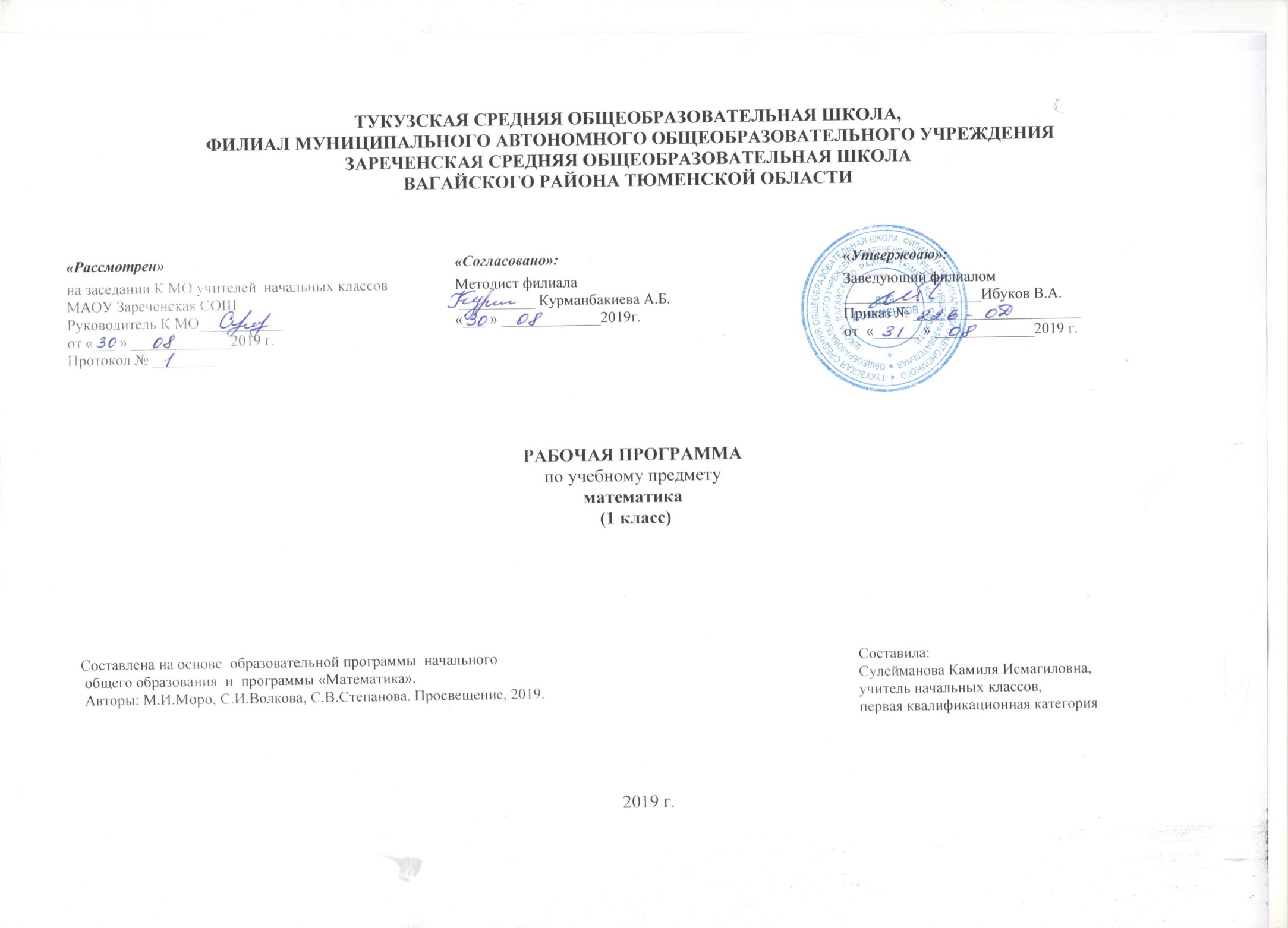 Планируемые результаты освоения учебного предмета «Математика» 1 класс:Программа обеспечивает достижение выпускниками начальной школы следующих личностных, метапредметных и предметных результатов.Личностные результаты-  чувство гордости за свою Родину, российский народ и историю России;- сознание роли своей страны в мировом развитии, уважительное отношение к семейным ценностям, бережное отношение к окружающему миру.-  целостное восприятие окружающего мира.-  развитую мотивацию учебной деятельности и личностного смысла учения, заинтересованность в приобретении и расширении знаний и способов действий, творческий подход к выполнению заданий.- рефлексивную самооценку, умение анализировать свои действия и управлять ими. -  навыки сотрудничества со взрослыми и сверстниками.  Метапредметные результатыРегулятивные УУД:Обучающийся научится:- понимать и принимать учебную задачу, поставленную учителем, на разных этапах обучения;- понимать и применять предложенные учителем способы решения учебной задачи;принимать план действий для решения несложных учебных задач и следовать ему;выполнять под руководством учителя учебные действия в практической и мыслительной форме;- осознавать результат учебных действий, описывать результаты действий, используя математическую терминологию;- осуществлять пошаговый контроль своих действий под руководством учителя.Обучающийся получит возможность научиться:- понимать, принимать и сохранять различные учебно-познавательные задачи; составлять план действий для решения несложных учебных задач, проговаривая последовательность выполнения действий;- выделять из темы урока известные знания и умения, определять круг неизвестного по изучаемой теме;- фиксировать по ходу урока и в конце его удовлетворенность/ неудовлетворённость своей работой на уроке (с помощью смайликов, разноцветных фишек и прочих средств, предложенных учителем), адекватно относиться к своим успехам и неуспехам, стремиться к улучшению результата на основе познавательной и личностной рефлексии.Познавательные УУД:Обучающийся научится:- понимать и строить простые модели (в форме схематических рисунков) математических понятий и использовать их при решении текстовых задач;- понимать и толковать условные знаки и символы, используемые в учебнике для передачи информации (условные обозначения, выделения цветом, оформление в рамки и пр.);проводить сравнение объектов с целью выделения их различных, различать существенные и несущественные признаки;- определять закономерность следования объектов и использовать ее для выполнения задания;- выбирать основания классификации объектов и проводить их классификацию (разбиение объектов на группы) по заданному или установленному признаку;- осуществлять синтез как составление целого из частей;- иметь начальное представление о базовых межпредметных понятиях: число, величина, геометрическая фигура;- находить и читать информацию, представленную разными способами (учебник, справочник, аудио и видео материалы и др.);- выделять из предложенного текста (рисунка) информацию по заданному условию, дополнять ею текст задачи с недостающими данными, составлять по ней текстовые задачи с разными вопросами и решать их;- находить и отбирать из разных источников информацию по заданной теме.Обучающийся получит возможность научиться:- понимать и выполнять несложные обобщения и использовать их для получения новых знаний;- устанавливать математические отношения между объектами и группами объектов (практически и мысленно), фиксировать это в устной форме, используя особенности математической речи (точность и краткость) и на построенных моделях;- применять полученные знания в измененных условиях;- объяснять найденные способы действий при решении новых учебных задач и находить способы их решения (в простейших случаях);- выделять из предложенного текста информацию по заданному условию;- систематизировать собранную в результате расширенного поиска информацию и представлять ее в предложенной форме.Коммуникативные УУД:Обучающийся научится:- задавать вопросы и отвечать на вопросы партнера;- воспринимать и обсуждать различные точки зрения и подходы к выполнению задания, оценивать их;- уважительно вести диалог с товарищами;- принимать участие в работе в паре и в группе с одноклассниками: определять общие цели работы, намечать способы их достижения, распределять роли в совместной деятельности, анализировать ход и результаты проделанной работы под руководством учителя;- понимать и принимать элементарные правила работы в группе: проявлять доброжелательное отношение к сверстникам, стремиться прислушиваться к мнению одноклассников и пр.;- осуществлять взаимный контроль и оказывать в сотрудничестве необходимую взаимную помощь.Обучающийся получит возможность научиться:- применять математические знания и математическую терминологию при изложении своего мнения и предлагаемых способов действий;- включаться в диалог с учителем и сверстниками, в коллективное обсуждение проблем, проявлять инициативу и активности, в стремлении высказываться;- слушать партнёра по общению (деятельности), не перебивать, не обрывать на полуслове, вникать в смысл того, о чём говорит собеседник;- интегрироваться в группу сверстников, проявлять стремление ладить с собеседниками, не демонстрировать превосходство над другими, вежливо общаться;- аргументировано выражать свое мнение;- совместно со сверстниками задачу групповой работы (работы в паре), распределять функции в группе (паре) при выполнении заданий, проекта;- оказывать помощь товарищу в случаях затруднений;- признавать свои ошибки, озвучивать их, соглашаться, если на ошибки указывают другие;- употреблять вежливые слова в случае неправоты «Извини, пожалуйста», «Прости, я не хотел тебя обидеть», «Спасибо за замечание, я его обязательно учту» и др.Предметные результаты — Использование приобретённых математических знаний для описания и объяснения окружающих предметов, процессов, явлений, а также для оценки их количественных и пространственных отношений.— Овладение основами логического и алгоритмического мышления, пространственного воображения и математической речи, основами счёта, измерения, прикидки результата и его оценки, наглядного представления данных в разной форме (таблицы, схемы, диаграммы), записи и выполнения алгоритмов. — Приобретение начального опыта применения математических знаний для решения учебно-познавательных и учебно-практических задач.— Умения выполнять устно и письменно арифметические действия с числами и числовыми выражениями, решать текстовые задачи, выполнять и строить алгоритмы и стратегии в игре, исследовать, распознавать и изображать геометрические фигуры, работать с таблицами, схемами, графиками и диаграммами, цепочками, представлять, анализировать и интерпретировать данные.Содержание учебного предмета»Математика», 1 класс (132 часа)Подготовка к изучению чисел и действий с ними.Пространственные и временные представления (7ч).Сравнение предметов по размеру (больше—меньше, выше—ниже, длиннее—короче) и форме (круглый, квадратный, треугольный и др.).Пространственные представления, взаимное расположение предметов: вверху, внизу (выше, ниже), слева, справа (левее, правее), перед, за, между; рядом.Направления движения: слева направо, справа налево, сверху вниз, снизу вверх.Временные представления: сначала, потом, до, после, раньше, позже.Сравнение групп предметов: больше, меньше, столько же, больше (меньше) на....Числа от 1 до 10 и число О. Нумерация(29 ч).Названия, последовательность и обозначение чисел от 1 до 10. Счет предметов. Получение числа прибавлением 1 к предыдущему числу, вычитанием 1 из числа, непосредственно следующего за ним при счете.Число 0. Его получение и обозначение.Сравнение чисел.Равенство, неравенство. Знаки «>», «<», «=» .Состав чисел 2, 3,4, 5. Монеты в 1 р., 2р., 5 р.Точка, Линии: кривая, прямая, отрезок, ломаная. Многоугольник. Углы, вершины, стороны многоугольника. Длина отрезка. Сантиметр.Решение задач в 1 действие на сложение и вычитание (на основе счета предметов).Сложение и вычитание (56 ч).Конкретный смысл и названия действий. Знаки «+», «-», «=».Названия компонентов и результатов сложения и вычитания (их использование при чтении и записи числовых выражений). Нахождение значений числовых выражений в 1—2 действия без скобок.Переместительное свойство суммы.Приемы вычислений: при сложении (прибавление числа по частям, перестановка чисел); при вычитании (вычитание числа по частям и вычитание на основе знания соответствующего случая сложения).Таблица сложения в пределах 10. Соответствующие случаи вычитания.Сложение и вычитание с числом 0.Нахождение числа, которое на несколько единиц больше или меньше данного.Решение задач в 1 действие на сложение и вычитание.Числа от 11 до 20. Нумерация (12 ч).Названия и последовательность чисел от 1 до 20. Десятичный состав чисел от 11 до 20. Чтение и запись чисел от 11 до 20. Сравнение чисел.Сложение и вычитание вида 10+7,17- 7,16 — 10. Сравнение чисел с помощью вычитания. Час. Определение времени по часам с точностью до часа.Длина отрезка. Сантиметр и дециметр. Соотношение между ними.Килограмм, литр.Табличное сложение и вычитание (22 ч).Сложение двух однозначных чисел, сумма которых больше, чем 10, с использованием изученных приемов вычислений.Таблица сложения и соответствующие случаи вычитания.Решение задач в 1 —2 действия на сложение и вычитание.Работа с информацией (модуль «Информатика») (4 ч).Решение задач на построение последовательностей по описанию: построение цепочек предметов, событий, дат, людей, а также составление маршрутов и планов. Решение числовых ребусов методом перебора с опорой на дерево и таблицу, при помощи таблицы рассуждений. Решение задач с применением таблиц. с помощью графической модели, с помощью рассуждений.Повторение (2ч).Систематизация основных полученных знаний. Работа с геометрическим материалом. Контрольная работа.Тематическое планирование «Математика», 1 класс (132 часа)Календарно-тематическое планирование «Математика», 1 класс (132 часа)4ч в  неделю№ урокаНаименование темы урокаСодержание урокаПодготовка к изучению чисел и действий с ними.Пространственные и временные представления (7ч).Подготовка к изучению чисел и действий с ними.Пространственные и временные представления (7ч).Подготовка к изучению чисел и действий с ними.Пространственные и временные представления (7ч).1Предмет «Математика». Счет предметов. Один, два, три… Порядковые числительные «первый, второй, третий…»Разнообразные расположения объектов на плоскости и в пространстве по их описанию и расположение объектов с использованием слов: вверху, внизу, слева, справа, за2Пространственные отношения «вверху», «внизу», «слева», «справа».Воспроизведение последовательности чисел от 1 до 10 в порядке увеличения и уменьшения3Временные отношения «раньше», «позже», «сначала», «потом».Взаимное расположение предметов в пространстве. Воспроизведение последовательности чисел от 1 до 10 в порядке увеличения и уменьшения4Отношения «столько же», «больше», «меньше»Сравнение групп предметов,использование знаний в практической деятельности5Сравнение групп предметов (на сколько больше? на сколько меньше»)Сравнение и уравнивание предметов и групп предметов с помощью составления пар, знать названия и последовательность чисел от 1до 20.6Уравнивание предметов и групп предметов.Разнообразные расположения объектов на плоскости и в пространстве.Воспроизведение последовательности чисел от 1 до 10 в порядке увеличения и уменьшения7Закрепление знаний по теме «Сравнение предметов и групп предметов. Пространственные и временные представления».Взаимное расположение предметов в пространстве и на плоскости.Числа от 1 до 10 и число 0. Нумерация(29 ч).Числа от 1 до 10 и число 0. Нумерация(29 ч).Числа от 1 до 10 и число 0. Нумерация(29 ч).8Много. Один. Цифра 1Название и последовательность чисел от 1 до 20, соотнесение числа 2 и цифры 2, сравнение групп предметов «один» и «много».9Числа 1, 2. Цифра 2Название и последовательность чисел от 1 до 20, соотнесение числа 2 и цифры 2.10Числа 1, 2, 3. Цифра 3Запись в виде примера (с использованием знаков +, -, =) случаи образования чисел11Знаки «плюс» (+), «минус» (-), «равно» (=). Составление и чтение равенств.Использование знаков +, -, =,Чтение числовых записей, уметь соотносить число 4 и цифру 4.12Числа 1, 2, 3, 4. Цифра 4Чтение числовых записей, уметь соотносить число 4 и цифру 4.13Отношения «длиннее», «короче».Сравнение объектов по длине.14Числа 1, 2, 3, 4, 5. Цифра 5Состав числа 5 из двух слагаемых. Сравнивать любые два числа от 1 до 5.15Состав числа 5.Состав чисел, навык прямого и обратного счета (от1 до 5 и от 5 до1).16Закрепление и обобщение знаний по теме «Числа 1-5. Состав чисел 2-5»Состав числа 5 из двух слагаемых. Сравнивать любые два числа от 1 до 5.17Закрепление и обобщение знаний по теме «Числа 1-5. Состав чисел 2-5»Состав чисел, навык прямого и обратного счета (от1 до 5 и от 5 до1).18Точка. Кривая линия. Прямая линия. Отрезок.Понятия «линия», «точка», «прямая», «отрезок» Различать геометрические фигуры.19Ломаная линия. Звено ломаной.Состав чисел, навык прямого и обратного счета (от 1 до 5 и то5 до1). Уметь выбирать единицу отрезка.20Состав чисел 2-5.Результат сравнения чисел.21Знаки сравнения «больше», «меньше», «равно».Сравнение выражений22«Равенство», «неравенство».Все случаи образования чисел первого пятка в результате сложения двух чисел; все случаи состава чисел 3-5 из двух слагаемых.23Многоугольники.Распознавание геометрических фигур: многоугольники24Числа 1, 2, 3, 4, 5, 6. Цифра 6.Сравнивать любые два числа в пределах изученного. Записывать результат сравнения чисел, используя соответствующие знаки, уметь соотносить число 6 и цифру 6.25Числа 1, 2, 3, 4, 5, 6, 7. Цифра 7.Каждое из чисел от 7 до 10 может быть получено не только прибавлением (вычитанием) 1, но и другим способом. Состав изученных чисел.26Числа 8-9. Цифра 8Название и запись цифрой натуральных чисел от 1 до 9, знать порядковое место чисел в натуральном ряде.27Числа 1, 2, 3, 4, 5, 6, 7, 8, 9. Цифра 9.Правило образования числа 9, случаи состава числа 9, знать порядковое место чисел в натуральном ряде.28Число 10Правило образования числа 10, случаи состава числа 10, знать порядковое место чисел в натуральном ряде. Различать многоугольники, знать порядковое место чисел в натуральном ряде.29Числа 1-10Правило образования числа 10, случаи состава числа 10, знать порядковое место чисел в натуральном ряде.30Наши проекты. Математика вокруг нас. Числа в загадках, пословицах и поговорках.Загадки, пословицы и поговорки, содержащие числа.31Сантиметр – единица измерения длины.Единицы длины, правило образования чисел первого десятка: прибавлением 1.32Увеличение и уменьшение чисел. Измерение длины отрезков с помощью линейки.Записывать в виде примера (с использованием знаков +, -, =) случаи образования чисел, увеличивать и уменьшать на 1, читать такие примеры, решать их.33Число 0. Цифра 0Место числа 0 в числовом ряду, знать, что при вычитании из числа его самого получается нуль. Моделировать действия вычитания и сложения, записывать числовые равенства.34Сложение с нулём. Вычитание нуля.Последовательность натуральных чисел от 1 до 10. Состав чисел от 1 до 10, уметь строить отрезки и геометрические фигуры.35Закрепление знаний по теме «Числа 1-10 и число)».Название и последовательность чисел от 1 до 10; уметь сравнивать группы предметов с помощью составления пар, читать, записывать в пределах 1036Проверочная работа знаний по теме «Числа 1-10 и число 0»Запись чисел первого десятка. Математическая терминология: «прибавить», «вычесть», «увеличить», «плюс», «минус».Сложение и вычитание (56 ч).Сложение и вычитание (56 ч).Сложение и вычитание (56 ч).37Прибавить и вычесть число 1.Выполнять сложения вида □ +1; измерять и сравнивать длину отрезков.38Прибавить число 2.Выполнять сложения вида □ +2; сравнивать число и числовое выражение. Уметь пользоваться математической терминологией: «прибавить», «вычесть», «увеличить», «плюс», «минус», «слагаемое», «сумма»39Вычесть число 2.Решать примеры примерами вида □ +2, □ -2, чертить и измерять длину отрезка.40Прибавить и вычесть число 2.Пользоваться математической терминологией: «прибавить», «вычесть», «увеличить», «плюс», «минус», «слагаемое», «сумма».41Слагаемые. Сумма.Отличать задачу от других текстов, правильно читать и слушать задачи, представлять ситуацию, описанную в задаче, выделять условие задачи и её вопрос.42Задача.Правильно читать и слушать задачи, представлять ситуацию, описанную в задаче, выделять условие задачи и её вопрос43Составление и решение задач.Применять навык прибавления и вычитания 1,2,3 к любому числу в пределах 10, решать простые задачи.44Прибавить и вычесть число 2. Составление и решение задач.Прибавлять и вычитать 2.45Закрепление знаний по теме «прибавить и вычесть число 2».Состав чисел, уметь анализировать текст задачи.46Решение задач и числовых выражений.Знать состав чисел, уметь анализировать текст задачи.47Решение задач и числовых выражений.Математическая терминология: «прибавить», «вычесть», «увеличить», «плюс», «минус», «слагаемое», «сумма»48Обобщение и закрепление знаний по теме «Прибавить и вычесть число 2».Математическая терминология: «прибавить», «вычесть», «увеличить», «плюс», «минус», «слагаемое», «сумма»49Обобщение и закрепление знаний по теме «Прибавить и вычесть число 2».Прибавление и вычитание числа 3 по частям. Приёмы вычислений: прибавление (вычитание) числа по частям, вычитание на основе знания соответствующего случая сложения.50Прибавить и вычесть число 3.Состав числа чисел от 3 до 10. Вычисления вида …+3, …-3.51Прибавить и вычесть число 3.Прибавление и вычитание число 3 по частям. Приёмы вычислений: прибавление (вычитание) числа по частям, вычитание на основе знания соответствующего случая сложения.52Прибавить и вычесть число 3.Состав чисел от 3 до 10. Вычисления вида …+3, …-3.53Прибавить и вычесть число 3.Математические термины: «задача», «условие», «решение», «ответ»54Состав чисел 7, 8, 9, 10. Связь чисел при сложении и вычитании.Прибавление и вычитание числа 3 по частям. Приёмы вычислений: прибавление (вычитание) числа по частям, вычитание на основе знания соответствующего случая сложения.55Прибавить и вычесть число 3.Решение задач в одно действие на сложение и вычитание (на примере краеведческого материала). Знать таблицу сложения и вычитания числа 3.56Прибавить и вычесть число 3. Решение задач.Представление числа в пределах 10 в виде суммы двух слагаемых.Решение логических задач.57Закрепление и обобщение знаний по теме: «Прибавить и вычесть число 3».Навыки счета вида □+-1,□+-2, □+-3.Таблица сложения и вычитания числа 2,3.Решение текстовых задач арифметическим способом.58Обобщение и закрепление знаний по теме «Сложение и вычитание вида □+-1,□+-2, □+-3»Математические термины: «задача», «условие», «решение», «ответ».59Решение задач изученных видов. Проверочная работа.Навыки счета вида □+-1,□+-2, □+-3.Таблица сложения и вычитания числа 2,3. Решение текстовых задач арифметическим способом.60Обобщение и закрепление знаний по теме «Сложение и вычитание вида □+-1,□+-2, □+-3»Состав изученных чисел, различение геометрических фигур.61Сложение и вычитание чисел первого десятка. Состав чисел 5, 6, 7, 8, 9, 10.Математическая терминология: «прибавить», «вычесть», «увеличить», «плюс», «минус», «слагаемое», «сумма». Решение задач на увеличение числа на несколько единиц.62Решение задач на увеличение числа на несколько единиц.Понятия «увеличить на», «уменьшить на».63Решение числовых выражений.Уметь представлять числа в пределах 10 в виде суммы двух слагаемых, одно из которых равно 1, 2 и 3.64Прибавить и вычесть число 4.Решать задачи арифметическим способом, знать состав чисел, уметь вычитать и прибавлять 4.65Решение задач и выражений.Находить в тексте условие и вопрос, анализировать готовую схему, устанавливать зависимость между величинами.66Сравнение чисел. Задачи на сравнение.Находить в тексте условие и вопрос, анализировать готовую схему, устанавливать зависимость между величинами.67Сравнение чисел. Решение задач на сравнение.Знать таблицу сложения однозначных чисел, решать задачи арифметическим способом.68Прибавить и вычесть число 4. Решение задач.Знать таблицу сложения однозначных чисел, решать задачи арифметическим способом.69Прибавить и вычесть числа 1, 2, 3, 4. Решение задач.Знать правило о том, что от перестановки слагаемых сумма не изменится, умения прибавлять и вычитать 1, 2, 3, 4 разными способами.70Перестановка слагаемых.Уметь пользоваться математической терминологией.71Перестановка слагаемых. Прибавить числа 5, 6, 7, 8, 9.Знать таблицу сложения однозначных чисел.72Перестановка слагаемых. Прибавить числа 5, 6, 7, 8, 9. Составление таблицы сложения.Представлять числа в пределах 10 в виде суммы двух слагаемых, одно из которых равно 1, 2, 3, 4, 5.73Состав чисел первого десятка.Иметь представление о задаче, о структурных компонентах текстовых задач (условие, вопрос, решение, ответ).74Состав числа 10. Решение задач.Правильно читать и слушать задачи, представлять ситуацию, описанную в задаче, выделять условие, вопрос.75Решение задач и выражений.Решать задания с высказываниями, содержащие логические связки «все», «если…, то…», Знать таблицу сложения и вычитания чисел в пределах 10. Уметь решать текстовые задачи арифметическим способом.76Обобщение и закрепление знаний.Иметь представление о задаче, о структурных компонентах текстовых задач: условие, вопрос, решение, ответ.77Обобщение и закрепление знаний по теме «Числа от 1 до 10. Сложение и вычитание».Правильно читать и слушать задачи, представлять ситуацию, описанную в задаче, выделять условие, вопрос.78Связь между суммой и слагаемыми.Правильно читать и слушать задачи, представлять ситуацию, описанную в задаче, выделять условие, вопрос.79Связь между суммой и слагаемыми.Уметь правильно читать и слушать задачи, представлять ситуацию, описанную в задаче, выделять условие, вопрос.80Решение задач и выражений.Уметь пользоваться математической терминологией: «уменьшаемое», «вычитаемое», «разность».81Название чисел при вычитании.Знать таблицу сложения однозначных чисел. Приёмы вычислений: вычитание по частям.82Вычитание из чисел 6, 7.83Вычитание из чисел 6, 7. Связь между суммой и слагаемыми.Применять навык прибавления и вычитания 1,2,3 к любому числу в пределах 10.84Вычитание из чисел 8, 9.Применять навык прибавления и вычитания 1,2,3 к любому числу в пределах 10.85Вычитание из чисел 8, 9. Решение задач.Представлять числа в пределах 10 в виде суммы двух слагаемых, одно из которых равно 1, 2 и 3.86Вычитание из числа 10Уметь пользоваться изученной математической терминологией.87Вычитание из чисел 8, 9, 10. Связь сложения и вычитания.Знать единицы массы. Иметь представление о задаче, о структурных компонентах текстовых задач (условие, вопрос, решение, ответ).88Единицы массы - килограмм.Знать единицы вместимости. Иметь представление о задаче, о структурных компонентах текстовых задач :условие, вопрос, решение, ответ.89Единица вместимости - литр.Таблица сложения и вычитания однозначных чисел.90Закрепление знаний по теме «Сложение и вычитание чисел первого порядка».Таблица сложения и вычитания однозначных чисел. Уметь решать текстовые задачи.91Закрепление знаний по теме «Сложение и вычитание чисел первого порядка».Представлять числа в пределах 10 в виде суммы двух слагаемых.92Проверочная работа по теме «Сложение и вычитание чисел первого порядка».Числа от 11 до 20. Нумерация (12 ч).Числа от 11 до 20. Нумерация (12 ч).Числа от 11 до 20. Нумерация (12 ч).93Устная нумерации в пределах 20.Использовать десяток как новую единицу счёта.94Устная нумерации в пределах 20.Воспроизводить последовательность чисел от 1 до 20 в порядке возрастания и убывания, называть предыдущее и последующее числа.95Письменная нумерация чисел от 11 до 20.Воспроизводить последовательность чисел от 1 до 20 в порядке возрастания и убывания, называть предыдущее и последующее числа. Знать единицы длины.96Единица длины - дециметр.Уметь складывать и вычитать числа, основываясь на знании разрядного состава чисел.97Сложение и вычитание в пределах 20. Без перехода через десяток.Воспроизводить последовательность чисел от 1 до 20 в порядке возрастания и убывания, называть предыдущее и последующее числа. Уметь складывать и вычитать числа, основываясь на знании разрядного состава чисел.98Сложение и вычитание в пределах 20.Решать задачи на нахождение остатка. Уметь складывать и вычитать числа, основываясь на знании разрядного состава чисел99Закрепление знаний.Решать логические задачи.100Закрепление знаний.Уметь составлять план решения задачи.Знать способ решения задач в 1 действие.101Решение задач и выражений. Сравнение именованных чисел.Прием сложения однозначных чисел с переходом через десяток. Уметь читать, записывать и сравнивать числа в пределах 20.102Решение задач и выражений.Составлять план решения задачи. Знать способ решения задач в два действия.103Знакомство с составными задачами.Составлять план решения задачи. Знать способ решения задач в два действия.104Составные задачи.Составлять план решения задачи. Знать способ решения задач в два действия.Табличное сложение и вычитание (22 ч).Табличное сложение и вычитание (22 ч).Табличное сложение и вычитание (22 ч).105Сложение однозначных чисел с переходом через десяток.Прием сложения однозначных чисел с переходом через десяток. Уметь читать, записывать и сравнивать числа в пределах 20. Знать способ решения задач в два действия.106Случаи сложения: □ +2, □ +3.Прием сложения однозначных чисел с переходом через десяток. Уметь читать, записывать и сравнивать числа в пределах 20. Знать способ решения задач в два действия.107Случаи сложения: □ +4.Прием сложения однозначных чисел с переходом через десяток. Уметь читать, записывать и сравнивать числа в пределах 20. Знать способ решения задач в два действия.108Случаи сложения: □ +5.Прием сложения однозначных чисел с переходом через десяток. Уметь читать, записывать и сравнивать числа в пределах 20. Знать способ решения задач в два действия.109Случаи сложения: □ +6.Прием сложения однозначных чисел с переходом через десяток. Уметь читать, записывать и сравнивать числа в пределах 20. Знать способ решения задач в два действия.110Случаи сложения: □ +7.Прием сложения однозначных чисел с переходом через десяток. Уметь читать, записывать и сравнивать числа в пределах 20. Знать способ решения задач в два действия.111Случаи сложения: □ +8, □ +9.Знать таблицу сложения однозначных чисел.112Таблица сложения.Составлять план решения задачи.Знать способ решения задач в 2 действие. Знать прием вычитания числа по частям.113Решение задач и выражений.Решать логические задания. Знать прием вычитания числа по частям.114Закрепление знаний по теме «Табличное сложение».Прием вычитания однозначного числа из двузначного с переходом через десяток.115Приём вычитания с переходом через десяток.Прием вычитания числа по частям.116Случаи вычитания:11-□.Прием вычитания числа по частям, закрепление умений решать задачи и выражения изученных видов.117Случаи вычитания:12-□.Знать и уметь выполнять случаи вычитания 13 - …118Случаи вычитания:13-□.Знать прием вычитания числа по частям, закрепление умений решать задачи и выражения изученных видов.119Случаи вычитания:14-□.Знать и уметь выполнять случаи вычитания 15 - …120Случаи вычитания:15-□.Прием вычитания числа по частям, закрепление умений решать задачи и выражения изученных видов.121Случаи вычитания:16-□.Названия и последовательность чисел от 0 до 20; название, обозначение действий сложения и вычитания; таблицу сложения чисел в пределах 10 и соответствующие случаи вычитания.122Случаи вычитания:17-□, 18-□.Названия и последовательность чисел от 0 до 20; название, обозначение действий сложения и вычитания; таблицу сложения чисел в пределах 10 и соответствующие случаи вычитания.123Случаи вычитания:17-□, 18-□.Прием вычитания однозначного числа из двузначного с переходом через десяток.124Закрепление знаний по теме «Табличное сложение и вычитание».Правильно читать задачу, слушать задачу, представлять ситуацию, описанную в задаче, выделять условие задачи и ее вопрос.125Закрепление и обобщение знаний по теме «Табличное сложение и вычитание».Находить значение выражений, решать задачи раскрывающие смысл сложения и вычитания.126Проверочная работа «табличное сложение и вычитание».Проверить знания по теме «табличное сложение и вычитание».Информатика (4 ч).Информатика (4 ч).Информатика (4 ч).127Поддержка понимания структуры натурального ряда. Решение задач на построение последовательностей по описанию: построение цепочек предметов, событий, дат, людей, а также составление маршрутов и планов. 128Решение сюжетных арифметических задач.Поддержка понимания закономерностей арифметических действий.Решение числовых ребусов методом перебора с опорой на дерево и таблицу, при помощи таблицы рассуждений.129Поддержка информатических способов решения арифметических и алгебраических задач.Решение задач с помощью перебора (в том числе по дереву перебора), 130Поддержка информатических способов решения арифметических и алгебраических задач.Решение задач с применением таблиц. с помощью графической модели, с помощью рассуждений.Повторение (2ч).Повторение (2ч).Повторение (2ч).131Обобщение знаний. Геометрический материал.Систематизация основных полученных знаний. Работа с геометрическим материалом.132Итоговый урок. Проверь  себя. Наши проекты.Контрольно-закрепляющий урок.№ п/пТемаДата поплануДатапофактуПланируемые результатыПланируемые результатыПланируемые результатыВид и форма контроля№ п/пТемаДата поплануДатапофактуПредметныеЛичностные Метапредметные Вид и форма контроляI четверть – 32 часаI четверть – 32 часаI четверть – 32 часаСравнение предметов и групп предметов. Пространственные  и временные представления – 8чСравнение предметов и групп предметов. Пространственные  и временные представления – 8чСравнение предметов и групп предметов. Пространственные  и временные представления – 8чСравнение предметов и групп предметов. Пространственные  и временные представления – 8чСравнение предметов и групп предметов. Пространственные  и временные представления – 8чСравнение предметов и групп предметов. Пространственные  и временные представления – 8чСравнение предметов и групп предметов. Пространственные  и временные представления – 8чСравнение предметов и групп предметов. Пространственные  и временные представления – 8чСравнение предметов и групп предметов. Пространственные  и временные представления – 8чСравнение предметов и групп предметов. Пространственные  и временные представления – 8ч1Предмет «Математика». Счет предметов. Один, два, три… Порядковые числительные «первый, второй, третий…»Урок  изучения нового материалаУч. с.4-5, т.с.302.09Умение называть числа в порядке их следования при счете.Положительное отношение к школе и учебной деятельности, интерес к учебному труду, основные моральные нормы поведения, формирование внутренней позиции школьника на уровне положительного отношения к школе. Регулятивные УУД:принимать и сохранять учебную задачу, оценивать результат своих действий, адекватно воспринимать оценку своей работы учителем, товарищами, организовывать своё рабочее место под руководством учителя.Познавательные УУД:понимать заданный вопрос, в соответствии с ним строить ответ в устной форме, осуществлять поиск нужной информации в разных источниках, понимать знаки, символы, умения которыми овладеет на основе изучения темы.Коммуникативные УУД: использовать в общении правила вежливости, строить понятные для партнера высказывания, учувствовать в диалоге на уроке и в жизненных ситуациях.Текущий УО2.Пространственные отношения «вверху», «внизу», «слева», «справа».Урок  изучения нового материалаУч. с.6-7, т.с.403.09Моделировать разнообразные расположения объектов на плоскости и в пространстве по их описанию и описывать расположение объектов с использованием слов: вверху, внизу, слева, справа, заПоложительное отношение к школе и учебной деятельности, интерес к учебному труду, основные моральные нормы поведения, уважение к своей семье, любовь к родителям.Регулятивные УУД: принимать и сохранить учебную задачу: оценивать результат своих действий, адекватно воспринимать оценку  своей работы учителем, товарищами, определять цель выполнения заданий на уроке.Познавательные УУД:понимать заданный вопрос, в соответствии с ним строить ответ в устной форме, осуществлять поиск необходимой информации в разных источниках, ориентироваться на возможное разнообразие способов решения учебной задачи, подводить анализируемые объекты под понятия разного уровня обобщения.Коммуникативные УУД: использовать в общении правила вежливости, строить понятные для партнера высказывания, отвечать на вопросы учителя, товарищей по классу.Текущий 3. Временные отношения  «раньше», «позже», «сначала», «потом».Урок  изучения нового материалаУч. с.8-9, т.с.504.09Уметь воспроизводить последовательность чисел от 1 до 10 в порядке увеличения и уменьшенияВнутренняя позиция школьника на уровне положительного отношения к школе, роли ученика, интереса (мотивации) к учению.Регулятивные УУД: принимать и сохранять учебную задачу, оценивать результат своих действий, адекватно воспринимать учителем, товарищами, определять план выполнения заданий на уроках.Познавательные УУД:понимать заданный вопрос, в соответствии с ним строить ответ в устной форме, осуществлять поиск необходимой информации в разных источниках, понимать знаки символы: ориентироваться на возможное разнообразие способов решения учебной задачи.Коммуникативные УУД: использовать в общении правила вежливости, строить понятные для партнера высказывания, соблюдать простейшие нормы речевого этикетаФронтальный опрос4.Отношения «столько же», «больше», «меньше»Урок  изучения нового материалаУч.с.10-11, т.с.605.09Уметь воспроизводить последовательность чисел от 1 до 10 в порядке увеличения и уменьшенияПоложительное отношение к школе и учебной деятельности, интерес к учебному труду, основные моральные нормы поведения, формирование внутренней позиции школьника на уровне положительного отношения к школе. Регулятивные УУД:принимать и сохранять учебную задачу, оценивать результат своих действий, адекватно воспринимать оценку своей работы учителем, товарищами, организовывать своё рабочее место под руководством учителя.Познавательные УУД:понимать заданный вопрос, в соответствии с ним строить ответ в устной форме, осуществлять поиск нужной информации в разных источниках, понимать знаки, символы, умения которыми овладеет на основе изучения темы.Коммуникативные УУД: использовать в общении правила вежливости, строить понятные для партнера высказывания, учувствовать в диалоге на уроке и в жизненных ситуациях.Фронтальный опрос5.Сравнение групп предметов (на сколько больше? на сколько  меньше»)Урок  изучения нового материалаУч. с.12-13, т.с.709.09Уметь сравнивать группы предметов.использовать знания в практической деятельностиВнутренняя позиция школьника на уровне положительного отношения к школе, роли ученика, интереса (мотивации) к учению.Регулятивные УУД: принимать и сохранить учебную задачу: оценивать результат своих действий, адекватно воспринимать оценку  своей работы учителем, товарищами, определять цель выполнения заданий на уроке.Познавательные УУД:понимать заданный вопрос, в соответствии с ним строить ответ в устной форме, осуществлять поиск необходимой информации в разных источниках, ориентироваться на возможное разнообразие способов решения учебной задачи, подводить анализируемые объекты под понятия разного уровня обобщения.Коммуникативные УУД: использовать в общении правила вежливости, строить понятные для партнера высказывания, отвечать на вопросы учителя, товарищей по классу.Фронтальный опрос6.Уравнивание предметов и групп предметов.Урок обобщения и систематизации знаний.Уч.с.14-15, т.с.810.09Уметь сравнивать и уравнивать предметы и группы  предметов с помощью составления пар, знать названия  и последовательность чисел от 1до 20.Проявлять познавательный интерес, проявлять положительное отношение к школе и имеют адекватное представление о ней. Регулятивные УУД: уметь организовывать свое рабочее место под руководством учителя, определять цель выполнения заданий на уроке.Познавательные УУД: уметь осуществлять анализ объектов с выделение м существенных и не существенных признаков.Коммуникативные УУД: уметь с достаточной полнотой и точностью выражать свои мысли  в результате диалога или игровой ситуации.Текущий 7.Закрепление знаний по теме «Сравнение предметов и групп предметов. Пространственные и временные представления».Урок обобщения и систематизации знаний.Уч.с.16-17.11.09Моделировать разнообразные расположения объектов на плоскости и в пространстве.Уметь воспроизводить последовательность чисел от 1 до 10 в порядке увеличения и уменьшенияУстанавливать связи между целью учебной деятельности и ее мотивом.Регулятивные УУД:  уметь выполнять действия в соответствии с учителем по предложенному плану, самостоятельно выстраивать план действий по решению учебной задачи.Познавательные УУД: уметь ориентироваться в учебнике, сравнивать предметы объекты: находить общее и различие. Коммуникативные УУД: уметь слушать и вступать в диалог, участвовать в коллективном обсуждении.Фронтальный 8.Закрепление знаний по теме «Сравнение предметов и групп предметов. Пространственные и временные представления». Урок контроля знанийУч.с.18-2012.09Умение описывать взаимное расположение предметов в пространстве и на плоскости.Оценивать усваивание содержания материала, формирование внутренней позиции школьника на уровне положительного отношения к школе.Регулятивные УУД:  осуществлять контроль по результату деятельности, различать верно выполненное задание от неверного.Познавательные УУД: отвечать на вопросы учителя, находить нужную информацию в учебнике. Коммуникативные УУД: уметь рассуждать и анализировать условие задачи, слушать и вступать в диалог, участвовать в коллективном обсуждении.ТекущийП/РЧисла от 1 до 10. Число 0. Нумерация – 28чЧисла от 1 до 10. Число 0. Нумерация – 28чЧисла от 1 до 10. Число 0. Нумерация – 28чЧисла от 1 до 10. Число 0. Нумерация – 28чЧисла от 1 до 10. Число 0. Нумерация – 28чЧисла от 1 до 10. Число 0. Нумерация – 28чЧисла от 1 до 10. Число 0. Нумерация – 28чЧисла от 1 до 10. Число 0. Нумерация – 28чЧисла от 1 до 10. Число 0. Нумерация – 28чЧисла от 1 до 10. Число 0. Нумерация – 28ч9.Много. Один. Цифра 1.Урок  изучения нового материалаУч.с.22-23, т.с.916.09Знать название и последовательность чисел от 1 до 20, уметь соотносить число 1 и цифру 1, сравнивать группы предметов «один» и «много».Уметь считать предметы по одному, парами, устанавливать порядковый номер объектаДелать выбор, как поступить в предложенной ситуации учителем.Регулятивные УУД:  .уметь осуществлять пошаговый контроль своих действий, самостоятельно оценивать правильность выполнения действий.Познавательные УУД: уметь составлять целое из частей, самостоятельно достраивать недостающих компонентов.Коммуникативные УУД: уметь обмениваться мнениями, слушать другого ученика.Текущий 10.Числа 1, 2.Письмо  цифры 2.Урок  изучения нового материалаУч.с.24-25, т.с.917.09Знать название и последовательность чисел от 1 до 20, уметь соотносить число 2 и цифру 2, сравнивать группы предметов «один» и «много».Управлять стремление к успешной учебной деятельности.Регулятивные УУД:  уметь организовывать своё рабочее место, уметь самостоятельно ставить цель предстоящей рвботы.Познавательные УУД: уметь ориентироваться в учебнике,находить нужную информацию, определять тему сюжетной картины.Коммуникативные УУД: уметь планировать учебное сотрудничество с учителем и сверстниками.Текущий 11.Числа 1, 2, 3.Письмо цифры 3.Урок  изучения нового материалаУч.с.26-27, т.с.1018.09Знать название и последовательность чисел от 1 до 20, уметь соотносить число 3 и цифру 3. Оценивать усваивание содержания материала, формирование внутренней позиции школьника на уровне положительного отношения к школе.Регулятивные УУД:  .уметь осуществлять пошаговый контроль своих действий, самостоятельно оценивать правильность выполнения действий.Познавательные УУД: уметь составлять целое из частей, самостоятельно достраивать недостающих компонентов.Коммуникативные УУД: уметь обмениваться мнениями, слушать другого ученика.Текущий 12.Знаки «плюс» (+), «минус» (-), «равно» (=). Составление и чтение равенств.Урок  изучения нового материалаУч.с.28-29, т.с.1019.09Уметь записывать в виде примера (с использованием знаков +, -, =) случаи образования чиселСтремиться к повышению культуры общения, к овладению приемами творческого самовыражения. Регулятивные УУД:  осуществлять контроль по результату деятельности, различать верно выполненное задание от неверного.Познавательные УУД: отвечать на вопросы учителя, находить нужную информацию в учебнике. Коммуникативные УУД: уметь рассуждать и анализировать условие задачи, слушать и вступать в диалог, участвовать в коллективном обсуждении.Текущий 13.Числа 1, 2, 3, 4. Письмо цифры 4.Урок  изучения нового материалаУч.с.30-31, т.с.11.23.09Уметь использовать знаки +, -, =,уметь читать и составлять числовые записи, уметь соотносить число 4 и цифру 4.Делать выбор, как поступить в предложенной ситуации учителем.Регулятивные УУД: принимать и сохранить учебную задачу: оценивать результат своих действий, адекватно воспринимать оценку  своей работы учителем, товарищами, определять цель выполнения заданий на уроке.Познавательные УУД:понимать заданный вопрос, в соответствии с ним строить ответ в устной форме, осуществлять поиск необходимой информации в разных источниках, ориентироваться на возможное разнообразие способов решения учебной задачи, подводить анализируемые объекты под понятия разного уровня обобщения.Коммуникативные УУД: использовать в общении правила вежливости, строить понятные для партнера высказывания, отвечать на вопросы учителя, товарищей по классу.ТекущийС/Р14.Отношения длиннее, короче, одинаковые по длине.Урок  изучения нового материалаУч.с.32-33, т.с.1224.09Уметь сравнивать объекты по длине.Проявлять познавательный интерес, формирование потребности и учебные мотивы, положительно относится к школе.Регулятивные УУД:  .уметь осуществлять пошаговый контроль своих действий, самостоятельно оценивать правильность выполнения действий.Познавательные УУД: уметь составлять целое из частей, самостоятельно достраивать недостающих компонентов.Коммуникативные УУД: уметь обмениваться мнениями, слушать другого ученика.Текущий 15.Числа 1, 2, 3, 4, 5. Письмо цифры 5.Урок  изучения нового материалаУч.с.34-35, т.с.1325.09Уметь сравнивать любые два числа в пределах изученного. Записывать результат сравнения чисел, используя соответствующие знаки, уметь соотносить число 5 и цифру 5.Делать выбор, как поступить в предложенной ситуации учителем.Регулятивные УУД: принимать и сохранить учебную задачу: оценивать результат своих действий, адекватно воспринимать оценку  своей работы учителем, товарищами, определять цель выполнения заданий на уроке.Познавательные УУД:понимать заданный вопрос, в соответствии с ним строить ответ в устной форме, осуществлять поиск необходимой информации в разных источниках, Коммуникативные УУД: использовать в общении правила вежливости, строить понятные для партнера высказывания, отвечать на вопросы учителя, товарищей по классу.Текущий16.Состав числа 5.Контрольная работа «Числа 1-5»Урок обобщения и систематизации знанийУч.с.36-37, т.с.1326.09Знать состав числа 5 из двух слагаемых. Сравнивать любые два числа от 1 до 5.Внутренняя позиция школьника на уровне положительного отношения к школе, роли ученика, интереса (мотивации) к учению.Регулятивные УУД: принимать и сохранять учебную задачу, оценивать результат своих действий, адекватно воспринимать учителем, товарищами, определять план выполнения заданий на уроках.Познавательные УУД:понимать заданный вопрос, в соответствии с ним строить ответ в устной форме, осуществлять поиск необходимой информации в разных источниках, понимать знаки символы: ориентироваться на возможное разнообразие способов решения учебной задачи.Коммуникативные УУД: использовать в общении правила вежливости, строить понятные для партнера высказывания, соблюдать простейшие нормы речевого этикетаТекущий К/Р17.Закрепление и обобщение знаний по теме «Числа 1-5. Состав чисел 2-5»Урок обобщения и систематизации знаний.Уч. с.38-39, т.с14.30.09 Знать состава чисел, навык прямого и обратного счета (от1 до 5 и то5 до1). Проявить основы самоорганизации-организации исследовательского пространства ученика.Регулятивные УУД:принимать и сохранять учебную задачу, оценивать результат своих действий, организовывать своё рабочее место под руководством учителя.Познавательные УУД:понимать заданный вопрос, в соответствии с ним строить ответ в устной форме, Коммуникативные УУД: использовать в общении правила вежливости, строить понятные для партнера высказывания, учувствовать в диалоге на уроке и в жизненных ситуациях.самостоятельная работа 10 мин18.Точка. Кривая линия. Прямая линия. Отрезок. Луч.Урок  изучения нового материалаУч.с.40-41, т.с.151.10Уметь различать геометрические фигуры. Знать понятия «линия», «точка», «прямая», «отрезок» Проявлять познавательный интерес, формирование потребности и учебные мотивы, положительно относится к школе.Регулятивные УУД:  .уметь осуществлять пошаговый контроль своих действий, самостоятельно оценивать правильность выполнения действий.Познавательные УУД: уметь составлять целое из частей, самостоятельно достраивать недостающих компонентов.Коммуникативные УУД: уметь обмениваться мнениями, слушать другого ученика.Текущий 19.Ломаная линия. Звено ломаной.Урок  изучения нового материалаУч.с42-43, т.с.162.10Уметь составлять с вопросом по схеме и записи. Знать понятия «линия», «точка», «прямая», «отрезок»Стремиться к повышению культуры общения, положительно относится к школе. к овладению приемами творческого самовыражения. Регулятивные УУД:  осуществлять контроль по результату деятельности, различать верно выполненное задание от неверного.Познавательные УУД: отвечать на вопросы учителя, находить нужную информацию в учебнике. Коммуникативные УУД: уметь рассуждать и анализировать условие задачи, слушать и вступать в диалог, участвовать в коллективном обсуждении.Текущий 20.Состав чисел 2-5.Контрольная работа "Крива и прямая линия. Луч. Отрезок. Ломаная."Урок обобщения и систематизации знанийУч.с.44-45, т.с.173.10 Знать состава чисел, навык прямого и обратного счета (от 1 до 5 и то5 до1).  Уметь выбирать единицу отрезка.Проявить основы самоорганизации-организации исследовательского пространства ученика.Регулятивные УУД:принимать и сохранять учебную задачу, оценивать результат своих действий, организовывать своё рабочее место под руководством учителя.Познавательные УУД:понимать заданный вопрос, в соответствии с ним строить ответ в устной форме, Коммуникативные УУД: использовать в общении правила вежливости, строить понятные для партнера высказывания, учувствовать в диалоге на уроке и в жизненных ситуациях.Текущий К/Р21.Знаки сравнения «больше», «меньше», «равно». Урок  изучения нового материалаУч.с.46-47, т.с.187.10Уметь записывать результат сравнения чисел.Внутренняя позиция школьника на уровне положительного отношения к школе, роли ученика, интереса (мотивации) к учению.Регулятивные УУД: принимать и сохранить учебную задачу: оценивать результат своих действий, адекватно воспринимать оценку  своей работы учителем, товарищами, определять цель выполнения заданий на уроке.Познавательные УУД:понимать заданный вопрос, в соответствии с ним строить ответ в устной форме, , подводить анализируемые объекты под понятия разного уровня обобщения.Коммуникативные УУД: использовать в общении правила вежливости, строить понятные для партнера высказывания, отвечать на вопросы учителя, товарищей по классу.Текущий 22.«Равенство», «неравенство».Урок  изучения нового материалаУч.с.48-49, т.с.198.10Уметь сравнивать выражения.Делать выбор, как поступить в предложенной ситуации учителем.Регулятивные УУД: принимать и сохранить учебную задачу: оценивать результат своих действий, на уроке.Познавательные УУД:понимать заданный вопрос, в соответствии с ним строить ответ в устной форме, Коммуникативные УУД: использовать в общении правила вежливости, строить понятные для партнера высказывания, отвечать на вопросы учителя, товарищей по классу.Текущий 23.Многоугольники. Урок  изучения нового материалаУч.с.50-51, т.с.209.10Знать все случаи образования чисел первого пятка в результате сложения двух чисел; все случаи состава чисел 3-5 из двух слагаемых.Оценивать усваивание содержания материала, формирование внутренней позиции школьника на уровне положительного отношения к школе.Регулятивные УУД:  осуществлять контроль по результату деятельности, различать верно выполненное задание от неверного.Познавательные УУД: отвечать на вопросы учителя, находить нужную информацию в учебнике. Коммуникативные УУД: уметь рассуждать и анализировать условие задачи, слушать и вступать в диалог, участвовать в коллективном обсуждении.Текущий 24.Числа 1, 2, 3, 4, 5, 6. Письмо цифры 6. Проверочная работа.Урок обобщения и систематизации знанийУч.с.52-53, т.с.2110.10Уметь сравнивать любые два числа в пределах изученного. Записывать результат сравнения чисел, используя соответствующие знаки, уметь соотносить число 6 и цифру 6.Делать выбор, как поступить в предложенной ситуации учителем.Регулятивные УУД: принимать и сохранить учебную задачу: оценивать результат своих действий, адекватно воспринимать оценку  своей работы учителем, товарищами, определять цель выполнения заданий на уроке.Познавательные УУД:понимать заданный вопрос, в соответствии с ним строить ответ в устной форме, осуществлять поиск необходимой информации в разных источниках, Коммуникативные УУД: использовать в общении правила вежливости, строить понятные для партнера высказывания, отвечать на вопросы учителя, товарищей по классу.ТекущийП/Р25.Числа 1, 2, 3, 4, 5, 6, 7. Письмо цифры 7.Урок обобщения и систематизации знанийУч.с.54-55, т.с.2114.10Знать, что каждое из чисел от 7 до 10 может быть получено не только прибавлением (вычитанием) 1, но и другим способом.Проявлять познавательный интерес, формирование потребности и учебные мотивы, положительно относится к школе.Регулятивные УУД:  .уметь осуществлять пошаговый контроль своих действий, самостоятельно оценивать правильность выполнения действий.Познавательные УУД: уметь составлять целое из частей, самостоятельно достраивать недостающих компонентов.Коммуникативные УУД: уметь обмениваться мнениями, слушать другого ученика.Самостоятельная работа  10 мин26.Числа 8-9. Письмо цифры 8.Урок обобщения и систематизации знанийУч.с.56-57, т.с.2215.10Знать состав изученных чисел.Внутренняя позиция школьника на уровне положительного отношения к школе, роли ученика, интереса (мотивации) к учению.Регулятивные УУД: принимать и сохранить учебную задачу: оценивать результат своих действий, адекватно воспринимать оценку  своей работы учителем, товарищами, определять цель выполнения заданий на уроке.Познавательные УУД:понимать заданный вопрос, в соответствии с ним строить ответ в устной форме, , подводить анализируемые объекты под понятия разного уровня обобщения.Коммуникативные УУД: использовать в общении правила вежливости, строить понятные для партнера высказывания, отвечать на вопросы учителя, товарищей по классу.Текущий27.Числа 1, 2, 3, 4, 5, 6, 7, 8, 9. Письмо цифры 9.Урок обобщения и систематизации знанийУч.с.58-59, т.с.2216.10Название и запись цифрой натуральных чисел от 1 до 9, знать порядковое место чисел в натуральном ряде.Стремиться к повышению культуры общения, к овладению приемами творческого самовыражения. Регулятивные УУД:  осуществлять контроль по результату деятельности, Познавательные УУД: отвечать на вопросы учителя, находить нужную информацию в учебнике. Коммуникативные УУД: уметь рассуждать и анализировать условие задачи, слушать и вступать в диалог, участвовать в коллективном обсуждении.Текущий 28.Число 10Урок  изучения нового материалаУч.с.60-61, т.с.2317.10Знать правило образования числа 10, случаи состава числа 10, знать порядковое место чисел в натуральном ряде.Положительное отношение к школе и учебной деятельности, интерес к учебному труду, основные моральные нормы поведения, уважение к своей семье, любовь к родителям.Регулятивные УУД: адекватно воспринимать оценку  своей работы учителем, товарищами, определять цель выполнения заданий на уроке.Познавательные УУД:, ориентироваться на возможное разнообразие способов решения учебной задачи, подводить анализируемые объекты под понятия разного уровня обобщения.Коммуникативные УУД:, строить понятные для партнера высказывания, отвечать на вопросы учителя, товарищей по классу.Текущий 29.Число  1-10 Самостоятельная работа.Урок обобщения и систематизации знанийУч.с.62-63, т.с.2321.10Уметь различать многоугольники знать порядковое место чисел в натуральном ряде.Проявить основы самоорганизации-организации исследовательского пространства ученика.Регулятивные УУД:принимать и сохранять учебную задачу, оценивать результат своих действий, организовывать своё рабочее место под руководством учителя.Познавательные УУД:понимать заданный вопрос, в соответствии с ним строить ответ в устной форме, Коммуникативные УУД: использовать в общении правила вежливости, строить понятные для партнера высказывания, учувствовать в диалоге на уроке и в жизненных ситуациях.Самостоятельная работа на 1030.Наши проекты. Математика вокруг нас. Числа в загадках, пословицах и поговорках.Урок обобщения и систематизации знанийУч.с.64-6522.10Отбирать загадки, пословицы и поговорки, содержащие числа.Внутренняя позиция школьника на уровне положительного отношения к школе, роли ученика, интереса (мотивации) к учению.Регулятивные УУД: определять цель выполнения заданий на уроке.Познавательные УУД:осуществлять поиск необходимой информации в разных источниках, ориентироваться на возможное разнообразие способов решения учебной задачи.Коммуникативные УУД: использовать в общении правила вежливости, строить понятные для партнера высказывания, отвечать на вопросы учителя, товарищей по классу.Текущий 31.Сантиметр – единица измерения длины.Урок  изучения нового материалаУч.с.66-67, т.с.2423.10Знать единицы длины, правило образования чисел первого десятка: прибавлением 1.Оценивать усваивание содержания материала, формирование внутренней позиции школьника на уровне положительного отношения к школе.Регулятивные УУД:  осуществлять контроль по результату деятельности, различать верно выполненное задание от неверного.Познавательные УУД: отвечать на вопросы учителя, находить нужную информацию в учебнике. Коммуникативные УУД: уметь рассуждать и анализировать условие задачи, слушать и вступать в диалог, участвовать в коллективном обсуждении.Текущий 32.Увеличение  и уменьшение чисел. Измерение длинны отрезков с помощью линейки.Урок  изучения нового материалаУч.с.68-69, т.с.2524.10Уметь записывать в виде примера (с использованием знаков +, -, =) случаи образования чисел, увеличивать  и уменьшать на 1, читать такие примеры, решать их.Делать выбор, как поступить в предложенной ситуации учителем.Регулятивные УУД: принимать и сохранить учебную задачу: оценивать результат своих действия..Познавательные УУД:понимать заданный вопрос, в соответствии с ним строить ответ в устной форме, Коммуникативные УУД: строить понятные для партнера высказывания, отвечать на вопросы учителя, товарищей по классу.Текущий II четверть – 32 часаII четверть – 32 часаII четверть – 32 часаII четверть – 32 часаII четверть – 32 часаII четверть – 32 часаII четверть – 32 часаII четверть – 32 часаII четверть – 32 часаII четверть – 32 часа33.Число 0. Цифра 0Урок  изучения нового материалаУч.с.70-71, т.с.2605.11Знать место числа 0 в числовом ряду, знать, что при вычитании из числа его самого получается нуль.Проявлять познавательный интерес, формирование потребности и учебные мотивы, положительно относится к школе.Регулятивные УУД:  .уметь осуществлять пошаговый контроль своих действий, самостоятельно оценивать правильность выполнения действий.Познавательные УУД: уметь составлять целое из частей, самостоятельно достраивать недостающих компонентов.Коммуникативные УУД: уметь обмениваться мнениями, слушать другого ученика.Текущий 34.Сложение с нулём. Вычитание нуля.Урок  изучения нового материалаУч.с.72-73, т.с.276.11Уметь моделировать действия вычитания и сложения, записывать числовые равенства.Стремиться к повышению культуры общения, положительно относится к школе. к овладению приемами творческого самовыражения. Регулятивные УУД:  осуществлять контроль по результату деятельности, различать верно выполненное задание от неверного.Познавательные УУД: отвечать на вопросы учителя, находить нужную информацию в учебнике. Коммуникативные УУД: уметь рассуждать и анализировать условие задачи, слушать и вступать в диалог, участвовать в коллективном обсуждении.Фронтальный 35.Закрепление знаний по теме «Числа 1-10 и число 0». Итоговая контрольная работа.Урок контроля знанийУч.с.76-77, т.с.287.11Последовательность натуральных чисел от 1 до 10. Состав чисел от 1 до 10, уметь строить отрезки и геометрические фигуры.Оценивать усваивание содержания материала, формирование внутренней позиции школьника на уровне положительного отношения к школе.Регулятивные УУД:  .уметь осуществлять пошаговый контроль своих действий, самостоятельно оценивать правильность выполнения действий.Познавательные УУД: уметь составлять целое из частей, самостоятельно достраивать недостающих компонентов.Коммуникативные УУД: уметь обмениваться мнениями, слушать другого ученика.ИтоговыйК/Р36.Проверочная работа знаний по теме  «Числа 1-10 и число 0»Урок обобщения и систематизации знанийУч.с.78, т.с.2811.11Знать название и последовательность чисел от 1 до 10; уметь сравнивать группы предметов с помощью составления пар, читать, записывать в пределах 10Уметь самостоятельно выполнять заданияПоложительное отношение к школе и учебной деятельности, интерес к учебному труду, основные моральные нормы поведения, формирование внутренней позиции школьника на уровне положительного отношения к школе. Регулятивные УУД:принимать и сохранять учебную задачу, оценивать результат своих действий, адекватно воспринимать оценку своей работы учителем, товарищами, организовывать своё рабочее место под руководством учителя.Познавательные УУД:понимать заданный вопрос, в соответствии с ним строить ответ в устной форме, осуществлять поиск нужной информации в разных источниках, понимать знаки, символы, умения которыми овладеет на основе изучения темы.Коммуникативные УУД: использовать в общении правила вежливости, строить понятные для партнера высказывания, учувствовать в диалоге на уроке и в жизненных ситуациях.Текущий П/Р37.Прибавить и вычесть число 1.Урок  изучения нового материалаУч.с.80-81, т.с.2912.11Уметь пользоваться математической терминологией: «прибавить», «вычесть», «увеличить», «плюс», «минус».Внутренняя позиция школьника на уровне положительного отношения к школе, роли ученика, интереса (мотивации) к учению.Регулятивные УУД: принимать и сохранять учебную задачу, оценивать результат своих действий, адекватно воспринимать учителем, товарищами, определять план выполнения заданий на уроках.Познавательные УУД:понимать заданный вопрос, в соответствии с ним строить ответ в устной форме, осуществлять поиск необходимой информации в разных источниках, понимать знаки символы: ориентироваться на возможное разнообразие способов решения учебной задачи.Коммуникативные УУД: использовать в общении правила вежливости, строить понятные для партнера высказывания, соблюдать простейшие нормы речевого этикетаТекущий 38.Прибавить число 2.Урок  изучения нового материалаУч.с.82-83, т.с.3013.11Уметь выполнять сложения вида □ +2; измерять и сравнивать длину отрезков.Делать выбор, как поступить в предложенной ситуации учителем.Регулятивные УУД: принимать и сохранить учебную задачу: оценивать результат своих действий, адекватно воспринимать оценку  своей работы учителем, товарищами, определять цель выполнения заданий на уроке.Познавательные УУД:понимать заданный вопрос, в соответствии с ним строить ответ в устной форме, осуществлять поиск необходимой информации в разных источниках, Коммуникативные УУД: использовать в общении правила вежливости, строить понятные для партнера высказывания, отвечать на вопросы учителя, товарищей по классу.Текущий 39.Вычесть число 2.Урок  изучения нового материалаУч.с.83-84, т.с.3114.11Уметь выполнять сложения вида □ -2; сравнивать число и числовое выражение. Уметь пользоваться математической терминологией: «прибавить», «вычесть», «увеличить», «плюс», «минус», «слагаемое», «сумма»Проявить основы самоорганизации-организации исследовательского пространства ученика.Регулятивные УУД:принимать и сохранять учебную задачу, оценивать результат своих действий, организовывать своё рабочее место под руководством учителя.Познавательные УУД:понимать заданный вопрос, в соответствии с ним строить ответ в устной форме, ориентироваться на возможное разнообразие способов решения учебной задачи.Коммуникативные УУД: использовать в общении правила вежливости, строить понятные для партнера высказывания, учувствовать в диалоге на уроке и в жизненных ситуациях.Текущий 40.Прибавить и вычесть число 2.Урок обобщения и систематизации знанийУч.с.84-85, т.с. 3118.11Уметь решать примеры примерами вида □ +2, □ -2, чертить и измерять длину отрезка.Стремиться к повышению культуры общения, положительно относится к школе. к овладению приемами творческого самовыражения. Регулятивные УУД:  осуществлять контроль по результату деятельности, различать верно выполненное задание от неверного.Познавательные УУД: отвечать на вопросы учителя, находить нужную информацию в учебнике. Коммуникативные УУД: уметь рассуждать и анализировать условие задачи, слушать и вступать в диалог, участвовать в коллективном обсуждении.Текущий 41.Слагаемые. Сумма.Урок  изучения нового материалаУч.с.86-87, т.с.3219.11Уметь пользоваться математической терминологией: «прибавить», «вычесть», «увеличить», «плюс», «минус», «слагаемое», «сумма».Проявлять познавательный интерес, проявлять положительное отношение к школе и имеют адекватное представление о ней. Регулятивные УУД: уметь организовывать свое рабочее место под руководством учителя, определять цель выполнения заданий на уроке.Познавательные УУД: уметь осуществлять анализ объектов с выделение м существенных и не существенных признаков.Коммуникативные УУД: уметь с достаточной полнотой и точностью выражать свои мысли  в результате диалога или игровой ситуации.Текущий 42.Задача.Урок  изучения нового материалаУч.с.88-89, т.с.3320.11Уметь отличать задачу от других текстов, правильно читать и слушать задачи, представлять ситуацию, описанную в задаче, выделять условие задачи и её вопрос.Устанавливать связи между целью учебной деятельности и ее мотивом.Регулятивные УУД:  уметь выполнять действия в соответствии с учителем по предложенному плану, самостоятельно выстраивать план действий по решению учебной задачи.Познавательные УУД: уметь ориентироваться в учебнике, сравнивать предметы объекты: находить общее и различие. Коммуникативные УУД: уметь слушать и вступать в диалог, участвовать в коллективном обсуждении.Текущий 43.Составление и решение задач.Урок  изучения нового материалаУч.с.90-91, т.с.3421.11Уметь правильно читать и слушать задачи, представлять ситуацию, описанную в задаче, выделять условие задачи и её вопросОценивать усваивание содержания материала, формирование внутренней позиции школьника на уровне положительного отношения к школе.Регулятивные УУД:  осуществлять контроль по результату деятельности, различать верно выполненное задание от неверного.Познавательные УУД: отвечать на вопросы учителя, находить нужную информацию в учебнике. Коммуникативные УУД: уметь рассуждать и анализировать условие задачи, слушать и вступать в диалог, участвовать в коллективном обсуждении.Текущий 44.Прибавить и вычесть число 2. Составление и решение задач.Урок обобщения и систематизации знанийУч.с.92-93, т.с.3525.11Уметь применять навык прибавления и вычитания 1,2,3 к любому числу в пределах 10, решать простые задачи.Делать выбор, как поступить в предложенной ситуации учителем.Регулятивные УУД:  .уметь осуществлять пошаговый контроль своих действий, самостоятельно оценивать правильность выполнения действий.Познавательные УУД: уметь составлять целое из частей, самостоятельно достраивать недостающих компонентов.Коммуникативные УУД: уметь обмениваться мнениями, слушать другого ученика, уметь рассуждать и анализировать условие задачи.Фронтальный45.Закрепление знаний по теме «прибавить и вычесть число 2». Проверочная работа.Урок обобщения и систематизации знанийУч.с.94-95, т.с.3626.11Уметь прибавлять и вычитать 2.Управлять стремление к успешной учебной деятельности.Регулятивные УУД:  уметь организовывать своё рабочее место, уметь самостоятельно ставить цель предстоящей рвботы.Познавательные УУД: уметь ориентироваться в учебнике,находить нужную информацию, определять тему сюжетной картины.Коммуникативные УУД: уметь планировать учебное сотрудничество с учителем и сверстниками.Текущий П/Р46.Решение задач и числовых выражений.Урок  изучения нового материалаУч.с.96-97, т.с.3727.11Знать состав чисел, уметь анализировать текст задачи.Оценивать усваивание содержания материала, формирование внутренней позиции школьника на уровне положительного отношения к школе.Регулятивные УУД:  .уметь осуществлять пошаговый контроль своих действий, самостоятельно оценивать правильность выполнения действий.Познавательные УУД: уметь составлять целое из частей, самостоятельно достраивать недостающих компонентов.Коммуникативные УУД: уметь обмениваться мнениями, слушать другого ученика.Текущий 47.Решение задач и числовых выражений. Контрольная работа «Решение задач»Урок обобщения и систематизации знанийУч.с.98-9928.11Знать состав чисел, уметь анализировать текст задачи.Стремиться к повышению культуры общения, к овладению приемами творческого самовыражения. Регулятивные УУД:  осуществлять контроль по результату деятельности, различать верно выполненное задание от неверного.Познавательные УУД: отвечать на вопросы учителя, находить нужную информацию в учебнике. Коммуникативные УУД: уметь рассуждать и анализировать условие задачи, слушать и вступать в диалог, участвовать в коллективном обсуждении.ТекущийК/Р48.Обобщение и закрепление знаний по теме «Прибавить и вычесть число 2».Урок обобщения и систематизации знанийУч.с.100-1012.12Уметь пользоваться математической терминологией: «прибавить»,«вычесть», «увеличить», «плюс», «минус», «слагаемое», «сумма»Делать выбор, как поступить в предложенной ситуации учителем.Регулятивные УУД: принимать и сохранить учебную задачу: оценивать результат своих действий, адекватно воспринимать оценку  своей работы учителем, товарищами, определять цель выполнения заданий на уроке.Познавательные УУД:понимать заданный вопрос, в соответствии с ним строить ответ в устной форме, осуществлять поиск необходимой информации в разных источниках, ориентироваться на возможное разнообразие способов решения учебной задачи, подводить анализируемые объекты под понятия разного уровня обобщения.Коммуникативные УУД: использовать в общении правила вежливости, строить понятные для партнера высказывания, отвечать на вопросы учителя, товарищей по классу.самостоятельная работа 10 мин49.Обобщение и закрепление знаний по теме «Прибавить и вычесть число 2».Урок обобщения и систематизации знанийУч.с.102-1033.12Уметь пользоваться математической терминологией: «прибавить», «вычесть»,«увеличить», «плюс», «минус», «слагаемое», «сумма»Делать выбор, как поступить в предложенной ситуации учителем.Регулятивные УУД:  осуществлять контроль по результату деятельности, различать верно выполненное задание от неверного.Познавательные УУД: отвечать на вопросы учителя, находить нужную информацию в учебнике. Коммуникативные УУД: уметь рассуждать и анализировать условие задачи, слушать и вступать в диалог, участвовать в коллективном обсуждении.Страничка для любознательных50.Прибавить и вычесть число 3.Урок  изучения нового материалаУч.с.104-105, т.с.384.12Уметь прибавлять и вычитать число 3 по частям. Приёмывычислений: прибавление (вычитание) числа по частям, вычитание на основе знания соответствующего случая сложения.Проявлять познавательный интерес, проявлять положительное отношение к школе и имеют адекватное представление о ней. Регулятивные УУД: уметь организовывать свое рабочее место под руководством учителя, определять цель выполнения заданий на уроке.Познавательные УУД: уметь осуществлять анализ объектов с выделение м существенных и не существенных признаков.Коммуникативные УУД: уметь с достаточной полнотой и точностью выражать свои мысли  в результате диалога или игровой ситуации.Текущий 51.Прибавить и вычесть число 3.Урок  изучения нового материалаУч.с.106-107, т.с.395.12Знать состав числа чисел от 3 до 10. Уметь выполнять вычисления вида …+3, …-3.Устанавливать связи между целью учебной деятельности и ее мотивом.Регулятивные УУД:  уметь выполнять действия в соответствии с учителем по предложенному плану, самостоятельно выстраивать план действий по решению учебной задачи.Познавательные УУД: уметь ориентироваться в учебнике, сравнивать предметы объекты: находить общее и различие. Коммуникативные УУД: уметь слушать и вступать в диалог, участвовать в коллективном обсуждении.Текущий 52.Прибавить и вычесть число 3.Урок  изучения нового материалаУч.с.108-109, т.с.409.12Уметь прибавлять и вычитать число 3 по частям. Приёмывычислений: прибавление (вычитание) числа по частям, вычитание на основе знания соответствующего случая сложения.Проявлять познавательный интерес, проявлять положительное отношение к школе и имеют адекватное представление о ней. Регулятивные УУД:  осуществлять контроль по результату деятельности, различать верно выполненное задание от неверного.Познавательные УУД: отвечать на вопросы учителя, находить нужную информацию в учебнике. Коммуникативные УУД: уметь рассуждать и анализировать условие задачи, слушать и вступать в диалог, участвовать в коллективном обсуждении.Фронтальный 53.Прибавить и вычесть число 3. Проверочная работа.Урок  изучения нового материалаУч.с.110-111, т.с.4110.12Знать состав числа чисел от 3 до 10. Уметь выполнять вычисления вида …+3, …-3.Делать выбор, как поступить в предложенной ситуации учителем.Регулятивные УУД:  .уметь осуществлять пошаговый контроль своих действий, самостоятельно оценивать правильность выполнения действий.Познавательные УУД: уметь составлять целое из частей, самостоятельно достраивать недостающих компонентов.Коммуникативные УУД: уметь обмениваться мнениями, слушать другого ученика, уметь рассуждать и анализировать условие задачи.ТекущийП/Р 54.Состав чисел 7, 8, 9, 10. Связь чисел при сложении и вычитании.Урок  изучения нового материалаУч.с.112-113, т.с.4211.12Знать математические термины: «задача», «условие», «решение», «ответ»Управлять стремление к успешной учебной деятельности.Регулятивные УУД:  уметь организовывать своё рабочее место, уметь самостоятельно ставить цель предстоящей рвботы.Познавательные УУД: уметь ориентироваться в учебнике,находить нужную информацию, определять тему сюжетной картины.Коммуникативные УУД: уметь планировать учебное сотрудничество с учителем и сверстниками.Текущий 55.Прибавить и вычесть число 3.Урок  изучения нового материалаУч.с.114-115, т.с.4312.12Уметь прибавлять и вычитать число 3 по частям. Приёмывычислений: прибавление (вычитание) числа по частям, вычитание на основе знания соответствующего случая сложения.Оценивать усваивание содержания материала, формирование внутренней позиции школьника на уровне положительного отношения к школе.Регулятивные УУД:  .уметь осуществлять пошаговый контроль своих действий, самостоятельно оценивать правильность выполнения действий.Познавательные УУД: уметь составлять целое из частей, самостоятельно достраивать недостающих компонентов.Коммуникативные УУД: уметь обмениваться мнениями, слушать другого ученика.Фронтальный 56.Прибавить и вычесть число 3. Решение задач.Урок  изучения нового материалаУч.с.116-117, т.с.4416.12Решение задач в одно действие на сложение и вычитание (на примере краеведческого материала). Знать таблицу сложения и вычитания числа 3.Стремиться к повышению культуры общения, к овладению приемами творческого самовыражения. Регулятивные УУД:  осуществлять контроль по результату деятельности, различать верно выполненное задание от неверного.Познавательные УУД: отвечать на вопросы учителя, находить нужную информацию в учебнике. Коммуникативные УУД: уметь рассуждать и анализировать условие задачи, слушать и вступать в диалог, участвовать в коллективном обсуждении.Фронтальный 57.Закрепление и обобщение знаний по теме: «Прибавить и вычесть число 3». Контрольная работа.Урок обобщения и систематизации знанийУч.с.118-119,т.с.4517.12Уметь представлять числа в пределах 10 в виде суммы двух слагаемых.Уметьрешать логические задачи.Делать выбор, как поступить в предложенной ситуации учителем.Регулятивные УУД: принимать и сохранить учебную задачу: оценивать результат своих действий, адекватно воспринимать оценку  своей работы учителем, товарищами, определять цель выполнения заданий на уроке.Познавательные УУД:понимать заданный вопрос, в соответствии с ним строить ответ в устной форме, осуществлять поиск необходимой информации в разных источниках, ориентироваться на возможное разнообразие способов решения учебной задачи, подводить анализируемые объекты под понятия разного уровня обобщения.Коммуникативные УУД: использовать в общении правила вежливости, строить понятные для партнера высказывания, отвечать на вопросы учителя, товарищей по классу.Фронтальный К/Р58.Обобщение и закрепление знаний по теме «Сложение и вычитание вида □+-1,□+-2, □+-3»Урок обобщения и систематизации знанийУч.с.120-121, т.с.4618.12Уметь выполнять навыки счета  вида □+-1,□+-2, □+-3.Знать таблицу сложения и вычитания числа 2,3.Уметь решать текстовые задачи арифметическим способом.Положительное отношение к школе и учебной деятельности, интерес к учебному труду, основные моральные нормы поведения, формирование внутренней позиции школьника на уровне положительного отношения к школе. Регулятивные УУД:принимать и сохранять учебную задачу, оценивать результат своих действий, адекватно воспринимать оценку своей работы учителем, товарищами, организовывать своё рабочее место под руководством учителя.Познавательные УУД:понимать заданный вопрос, в соответствии с ним строить ответ в устной форме, осуществлять поиск нужной информации в разных источниках, понимать знаки, символы, умения которыми овладеет на основе изучения темы.Коммуникативные УУД: использовать в общении правила вежливости, строить понятные для партнера высказывания, учувствовать в диалоге на уроке и в жизненных ситуациях.Фронтальный 59.Решение задач изученных видов.  Проверочная работа.Урок обобщения и систематизации знанийУч.с.122-123, т.с.4719.12Знать математические термины: «задача», «условие», «решение», «ответ».Положительное отношение к школе и учебной деятельности, интерес к учебному труду, основные моральные нормы поведения, уважение к своей семье, любовь к родителям.Регулятивные УУД: принимать и сохранить учебную задачу: оценивать результат своих действий, адекватно воспринимать оценку  своей работы учителем, товарищами, определять цель выполнения заданий на уроке.Познавательные УУД:понимать заданный вопрос, в соответствии с ним строить ответ в устной форме, осуществлять поиск необходимой информации в разных источниках, ориентироваться на возможное разнообразие способов решения учебной задачи, подводить анализируемые объекты под понятия разного уровня обобщения.Коммуникативные УУД: использовать в общении правила вежливости, строить понятные для партнера высказывания, отвечать на вопросы учителя, товарищей по классу.Фронтальный П/Р60.Обобщение и закрепление знаний по теме «Сложение и вычитание вида □+-1,□+-2, □+-3»Урок обобщения и систематизации знанийУч.с.124-125, т.с.4823.12Уметь выполнять навыки счета  вида □+-1,□+-2, □+-3.Знать таблицу сложения и вычитания числа 2,3.Уметь решать текстовые задачи арифметическим способом.Внутренняя позиция школьника на уровне положительного отношения к школе, роли ученика, интереса (мотивации) к учению.Регулятивные УУД: принимать и сохранять учебную задачу, оценивать результат своих действий, адекватно воспринимать учителем, товарищами, определять план выполнения заданий на уроках.Познавательные УУД:понимать заданный вопрос, в соответствии с ним строить ответ в устной форме, осуществлять поиск необходимой информации в разных источниках, понимать знаки символы: ориентироваться на возможное разнообразие способов решения учебной задачи.Коммуникативные УУД: использовать в общении правила вежливости, строить понятные для партнера высказывания, соблюдать простейшие нормы речевого этикетаФронтальный Проверь себя61.Сложение и вычитание  чисел первого десятка. Состав чисел 5, 6, 7, 8, 9, 10.Контрольная работа.Урок обобщения и систематизации знанийУч. ч.2 с.324.12Знать состав изученных чисел, различать геометрические фигуры.Положительное отношение к школе и учебной деятельности, интерес к учебному труду, основные моральные нормы поведения, формирование внутренней позиции школьника на уровне положительного отношения к школе. Регулятивные УУД:принимать и сохранять учебную задачу, оценивать результат своих действий, адекватно воспринимать оценку своей работы учителем, товарищами, организовывать своё рабочее место под руководством учителя.Познавательные УУД:понимать заданный вопрос, в соответствии с ним строить ответ в устной форме, осуществлять поиск нужной информации в разных источниках, понимать знаки, символы, умения которыми овладеет на основе изучения темы.Коммуникативные УУД: использовать в общении правила вежливости, строить понятные для партнера высказывания, учувствовать в диалоге на уроке и в жизненных ситуациях.ФронтальнаяК/Р62.Ч.2Решение задач на увеличение числа на несколько единиц.Урок  изучения нового материалаУч.с.4-5, т.с.425.12Уметь пользоваться математической терминологией: «прибавить», «вычесть», «увеличить», «плюс», «минус», «слагаемое», «сумма». Уметь решать задачи на увеличение числа на несколько единиц.Внутренняя позиция школьника на уровне положительного отношения к школе, роли ученика, интереса (мотивации) к учению.Регулятивные УУД: принимать и сохранить учебную задачу: оценивать результат своих действий, адекватно воспринимать оценку  своей работы учителем, товарищами, определять цель выполнения заданий на уроке.Познавательные УУД:понимать заданный вопрос, в соответствии с ним строить ответ в устной форме, осуществлять поиск необходимой информации в разных источниках, ориентироваться на возможное разнообразие способов решения учебной задачи, подводить анализируемые объекты под понятия разного уровня обобщения.Коммуникативные УУД: использовать в общении правила вежливости, строить понятные для партнера высказывания, отвечать на вопросы учителя, товарищей по классу.Текущий 63.Решение числовых выражений.Урок  изучения нового материалаУч.с.6-7, т.с.526.12Умение пользоваться понятиями «увеличить», «уменьшить».Проявлять познавательный интерес, проявлять положительное отношение к школе и имеют адекватное представление о ней. Регулятивные УУД: уметь организовывать свое рабочее место под руководством учителя, определять цель выполнения заданий на уроке.Познавательные УУД: уметь осуществлять анализ объектов с выделение м существенных и не существенных признаков.Коммуникативные УУД: уметь с достаточной полнотой и точностью выражать свои мысли  в результате диалога или игровой ситуации.Текущий 64.Прибавить и вычесть число 4.Урок  изучения нового материалаУч.с.8-9, т.с.714.01Уметь представлять числа в пределах 10 в виде суммы двух слагаемых, одно из которых равно 1, 2 и 3.Устанавливать связи между целью учебной деятельности и ее мотивом.Регулятивные УУД:  уметь выполнять действия в соответствии с учителем по предложенному плану, самостоятельно выстраивать план действий по решению учебной задачи.Познавательные УУД: уметь ориентироваться в учебнике, сравнивать предметы объекты: находить общее и различие. Коммуникативные УУД: уметь слушать и вступать в диалог, участвовать в коллективном обсуждении.Текущий III четверть – 20 часов, 16 часовIII четверть – 20 часов, 16 часовIII четверть – 20 часов, 16 часовIII четверть – 20 часов, 16 часовIII четверть – 20 часов, 16 часовIII четверть – 20 часов, 16 часовIII четверть – 20 часов, 16 часовIII четверть – 20 часов, 16 часовIII четверть – 20 часов, 16 часовIII четверть – 20 часов, 16 часов65.Решение задач и выражений.Урок  изучения нового материалаУч.с.10, т.с.615.01Уметь решать задачи арифметическим способом, знать состав чисел, уметь вычитать и прибавлять 4.Оценивать усваивание содержания материала, формирование внутренней позиции школьника на уровне положительного отношения к школе.Регулятивные УУД:  осуществлять контроль по результату деятельности, различать верно выполненное задание от неверного.Познавательные УУД: отвечать на вопросы учителя, находить нужную информацию в учебнике. Коммуникативные УУД: уметь рассуждать и анализировать условие задачи, слушать и вступать в диалог, участвовать в коллективном обсуждении.Текущий 66.Сравнение чисел. Задачи на сравнение.Урок  изучения нового материалаУч.с.11, т.с.5,616.01Уметь находить в тексте условие и вопрос, анализировать готовую схему, устанавливать зависимость между величинами.Проявить основы самоорганизации-организации исследовательского пространства ученика.Регулятивные УУД:принимать и сохранять учебную задачу, оценивать результат своих действий, организовывать своё рабочее место под руководством учителя.Познавательные УУД:понимать заданный вопрос, в соответствии с ним строить ответ в устной форме, Коммуникативные УУД: использовать в общении правила вежливости, строить понятные для партнера высказывания, учувствовать в диалоге на уроке и в жизненных ситуациях.Текущий 67.Сравнение чисел. Решение задач на сравнение. Проверочная работа.Уч.с.11-12Урок  изучения нового материала20.01Уметь находить в тексте условие и вопрос, анализировать готовую схему, устанавливать зависимость между величинами.Внутренняя позиция школьника на уровне положительного отношения к школе, роли ученика, интереса (мотивации) к учению.Регулятивные УУД: определять цель выполнения заданий на уроке.Познавательные УУД:осуществлять поиск необходимой информации в разных источниках, ориентироваться на возможное разнообразие способов решения учебной задачи.Коммуникативные УУД: использовать в общении правила вежливости, строить понятные для партнера высказывания, отвечать на вопросы учителя, товарищей по классу.ФронтальныйП/Р 68.Прибавить и вычесть число 4. Решение задач.Урок  изучения нового материалаУч.с.12, т.с.721.01Знать таблицу сложения однозначных чисел, решать задачи арифметическим способом.Оценивать усваивание содержания материала, формирование внутренней позиции школьника на уровне положительного отношения к школе.Регулятивные УУД:  осуществлять контроль по результату деятельности, различать верно выполненное задание от неверного.Познавательные УУД: отвечать на вопросы учителя, находить нужную информацию в учебнике. Коммуникативные УУД: уметь рассуждать и анализировать условие задачи, слушать и вступать в диалог, участвовать в коллективном обсуждении.Текущий 69.Прибавить и вычесть числа 1, 2, 3, 4. Решение задач.Урок обобщения и систематизации знанийУч.с.1322.01Знать таблицу сложения однозначных чисел, решать задачи арифметическим способом.Делать выбор, как поступить в предложенной ситуации учителем.Регулятивные УУД: принимать и сохранить учебную задачу: оценивать результат своих действия..Познавательные УУД:понимать заданный вопрос, в соответствии с ним строить ответ в устной форме, Коммуникативные УУД: строить понятные для партнера высказывания, отвечать на вопросы учителя, товарищей по классу.Текущий 70.Перестановка слагаемых. Урок  изучения нового материалаУч.с.14, т.с.823.01Знать правило о том, что от перестановки слагаемых сумма не изменится, умения  прибавлять и вычитать 1, 2, 3, 4 разными способами.Проявлять познавательный интерес, формирование потребности и учебные мотивы, положительно относится к школе.Регулятивные УУД:  .уметь осуществлять пошаговый контроль своих действий, самостоятельно оценивать правильность выполнения действий.Познавательные УУД: уметь составлять целое из частей, самостоятельно достраивать недостающих компонентов.Коммуникативные УУД: уметь обмениваться мнениями, слушать другого ученика.Текущий 71.Перестановка слагаемых.  Прибавить числа 5, 6, 7, 8, 9.Урок обобщения и систематизации знанийУч.с.15, т.с.827.01Уметь пользоваться математической терминологией. Стремиться к повышению культуры общения, положительно относится к школе. к овладению приемами творческого самовыражения. Регулятивные УУД:  осуществлять контроль по результату деятельности, различать верно выполненное задание от неверного.Познавательные УУД: отвечать на вопросы учителя, находить нужную информацию в учебнике. Коммуникативные УУД: уметь рассуждать и анализировать условие задачи, слушать и вступать в диалог, участвовать в коллективном обсуждении.Текущий 72.Перестановка слагаемых.  Прибавить числа 5, 6, 7, 8, 9. Составление таблицы сложения.Урок обобщения и систематизации знанийУч.с.16, т.с.928.01Знать таблицу сложения однозначных чисел.Стремиться к повышению культуры общения, положительно относится к школе. к овладению приемами творческого самовыражения. Регулятивные УУД:  осуществлять контроль по результату деятельности, различать верно выполненное задание от неверного.Познавательные УУД: отвечать на вопросы учителя, находить нужную информацию в учебнике. Коммуникативные УУД: уметь рассуждать и анализировать условие задачи, слушать и вступать в диалог, участвовать в коллективном обсуждении.Текущий 73.Состав чисел первого десятка. Урок обобщения и систематизации знанийУч.с.17,т.с.929.01Уметь представлять числа в пределах 10 в виде суммы двух слагаемых, одно из которых равно 1, 2, 3, 4, 5.Проявлять познавательный интерес, проявлять положительное отношение к школе и имеют адекватное представление о ней. Регулятивные УУД: уметь организовывать свое рабочее место под руководством учителя, определять цель выполнения заданий на уроке.Познавательные УУД: уметь осуществлять анализ объектов с выделение м существенных и не существенных признаков.Коммуникативные УУД: уметь с достаточной полнотой и точностью выражать свои мысли  в результате диалога или игровой ситуации.Текущий 74.Состав числа 10. Решение задач.Урок  изучения нового материалаУч.с.18, т.с.1030.01Иметь представление о задаче, о структурных компонентах текстовых задач (условие, вопрос, решение, ответ).Устанавливать связи между целью учебной деятельности и ее мотивом.Регулятивные УУД:  уметь выполнять действия в соответствии с учителем по предложенному плану, самостоятельно выстраивать план действий по решению учебной задачи.Познавательные УУД: уметь ориентироваться в учебнике, сравнивать предметы объекты: находить общее и различие. Коммуникативные УУД: уметь слушать и вступать в диалог, участвовать в коллективном обсуждении.Фронтальный 75.Решение задач и выражений.Урок  изучения нового материалаУч.с.19, т.с.113.02Уметь правильно читать и слушать задачи, представлять ситуацию, описанную в задаче, выделять условие, вопрос.Оценивать усваивание содержания материала, формирование внутренней позиции школьника на уровне положительного отношения к школе.Регулятивные УУД:  осуществлять контроль по результату деятельности, различать верно выполненное задание от неверного.Познавательные УУД: отвечать на вопросы учителя, находить нужную информацию в учебнике. Коммуникативные УУД: уметь рассуждать и анализировать условие задачи, слушать и вступать в диалог, участвовать в коллективном обсуждении.Текущий 76.Обобщение и закрепление знаний.Проверочная работа.Урок обобщения и систематизации знанийУч.с.22-23, т.с.124.02Уметь решать задания с высказываниями, содержащие логические связки «все», «если…, то…», Знать таблицу сложения и вычитания чисел в пределах 10. Уметь решать текстовые задачи арифметическим способом.Делать выбор, как поступить в предложенной ситуации учителем.Регулятивные УУД:  .уметь осуществлять пошаговый контроль своих действий, самостоятельно оценивать правильность выполнения действий.Познавательные УУД: уметь составлять целое из частей, самостоятельно достраивать недостающих компонентов.Коммуникативные УУД: уметь обмениваться мнениями, слушать другого ученика, уметь рассуждать и анализировать условие задачи.Фронтальный П/Р77.Обобщение и закрепление знаний по теме «Числа от 1 до 10. Сложение и вычитание».Урок обобщения и систематизации знанийУч.с.24-25, т.с.135.02Иметь представление о задаче, о структурных компонентах текстовых задач: условие, вопрос, решение, ответ.Управлять стремление к успешной учебной деятельности.Регулятивные УУД:  уметь организовывать своё рабочее место, уметь самостоятельно ставить цель предстоящей рвботы.Познавательные УУД: уметь ориентироваться в учебнике,находить нужную информацию, определять тему сюжетной картины.Коммуникативные УУД: уметь планировать учебное сотрудничество с учителем и сверстниками.Самостоятельная работа на 10 мин78.Связь между суммой и слагаемыми.Урок  изучения нового материалаУч.с.26, т.с.146.02Уметь правильно читать и слушать задачи, представлять ситуацию, описанную в задаче, выделять условие, вопрос.Оценивать усваивание содержания материала, формирование внутренней позиции школьника на уровне положительного отношения к школе.Регулятивные УУД:  .уметь осуществлять пошаговый контроль своих действий, самостоятельно оценивать правильность выполнения действий.Познавательные УУД: уметь составлять целое из частей, самостоятельно достраивать недостающих компонентов.Коммуникативные УУД: уметь обмениваться мнениями, слушать другого ученика.Текущий79.Связь между суммой и слагаемыми.Урок  изучения нового материалаУч.с.27, т.с.1410.02Уметь правильно читать и слушать задачи, представлять ситуацию, описанную в задаче, выделять условие, вопрос.Стремиться к повышению культуры общения, к овладению приемами творческого самовыражения. Регулятивные УУД:  осуществлять контроль по результату деятельности, различать верно выполненное задание от неверного.Познавательные УУД: отвечать на вопросы учителя, находить нужную информацию в учебнике. Коммуникативные УУД: уметь рассуждать и анализировать условие задачи, слушать и вступать в диалог, участвовать в коллективном обсуждении.Текущий80.Решение задач и выражений. Проверочная работа.Урок обобщения и систематизации знанийУч.с.28, т.с.1511.02Уметь правильно читать и слушать задачи, представлять ситуацию, описанную в задаче, выделять условие, вопрос.Делать выбор, как поступить в предложенной ситуации учителем.Регулятивные УУД: принимать и сохранить учебную задачу: оценивать результат своих действий, адекватно воспринимать оценку  своей работы учителем, товарищами, определять цель выполнения заданий на уроке.Познавательные УУД:понимать заданный вопрос, в соответствии с ним строить ответ в устной форме, осуществлять поиск необходимой информации в разных источниках, ориентироваться на возможное разнообразие способов решения учебной задачи, подводить анализируемые объекты под понятия разного уровня обобщения.Коммуникативные УУД: использовать в общении правила вежливости, строить понятные для партнера высказывания, отвечать на вопросы учителя, товарищей по классу.Текущий П/Р81.Название чисел при вычитании.Урок  изучения нового материалаУч.с.29, т.с.1612.02Уметь пользоваться математической терминологией: «уменьшаемое», «вычитаемое», «разность».Стремиться к повышению культуры общения, положительно относится к школе. к овладению приемами творческого самовыражения. Регулятивные УУД:  осуществлять контроль по результату деятельности, различать верно выполненное задание от неверного.Познавательные УУД: отвечать на вопросы учителя, находить нужную информацию в учебнике. Коммуникативные УУД: уметь рассуждать и анализировать условие задачи, слушать и вступать в диалог, участвовать в коллективном обсуждении.Текущий 82.Вычитание из чисел 6, 7.Урок  изучения нового материалаУч.с.30, т.с.1713.02Знать таблицу сложения однозначных чисел. Приёмы вычислений: вычитание по частям.Проявлять познавательный интерес, проявлять положительное отношение к школе и имеют адекватное представление о ней. Устанавливать связи между целью учебной деятельности и ее мотивом.Регулятивные УУД: уметь организовывать свое рабочее место под руководством учителя, определять цель выполнения заданий на уроке.Познавательные УУД: уметь осуществлять анализ объектов с выделение м существенных и не существенных признаков.Коммуникативные УУД: уметь с достаточной полнотой и точностью выражать свои мысли  в результате диалога или игровой ситуации.Регулятивные УУД:  уметь выполнять действия в соответствии с учителем по предложенному плану, самостоятельно выстраивать план действий по решению учебной задачи.Познавательные УУД: уметь ориентироваться в учебнике, сравнивать предметы объекты: находить общее и различие. Коммуникативные УУД: уметь слушать и вступать в диалог, участвовать в коллективном обсуждении.Текущий 82.Вычитание из чисел 6, 7.Урок  изучения нового материалаУч.с.30, т.с.1713.02Знать таблицу сложения однозначных чисел. Приёмы вычислений: вычитание по частям.Проявлять познавательный интерес, проявлять положительное отношение к школе и имеют адекватное представление о ней. Устанавливать связи между целью учебной деятельности и ее мотивом.Регулятивные УУД: уметь организовывать свое рабочее место под руководством учителя, определять цель выполнения заданий на уроке.Познавательные УУД: уметь осуществлять анализ объектов с выделение м существенных и не существенных признаков.Коммуникативные УУД: уметь с достаточной полнотой и точностью выражать свои мысли  в результате диалога или игровой ситуации.Регулятивные УУД:  уметь выполнять действия в соответствии с учителем по предложенному плану, самостоятельно выстраивать план действий по решению учебной задачи.Познавательные УУД: уметь ориентироваться в учебнике, сравнивать предметы объекты: находить общее и различие. Коммуникативные УУД: уметь слушать и вступать в диалог, участвовать в коллективном обсуждении.83.Вычитание из чисел 6, 7. Связь между суммой и слагаемыми.Урок  изучения нового материалаУч.с.31, т.с.1824.02Уметь пользоваться изученной математической терминологией. Знать состав чисел 6,7.Оценивать усваивание содержания материала, формирование внутренней позиции школьника на уровне положительного отношения к школе.Регулятивные УУД:  осуществлять контроль по результату деятельности, различать верно выполненное задание от неверного.Познавательные УУД: отвечать на вопросы учителя, находить нужную информацию в учебнике. Коммуникативные УУД: уметь рассуждать и анализировать условие задачи, слушать и вступать в диалог, участвовать в коллективном обсуждении.Текущий 84.Вычитание из чисел 8, 9.Урок  изучения нового материалаУч.с.32, т.с.1925.02Уметь применять навык прибавления и вычитания 1,2,3 к любому числу в пределах 10.Делать выбор, как поступить в предложенной ситуации учителем.Регулятивные УУД:  .уметь осуществлять пошаговый контроль своих действий, самостоятельно оценивать правильность выполнения действий.Познавательные УУД: уметь составлять целое из частей, самостоятельно достраивать недостающих компонентов.Коммуникативные УУД: уметь обмениваться мнениями, слушать другого ученика, уметь рассуждать и анализировать условие задачи.Текущий Дополнительные каникулы.Дополнительные каникулы.Дополнительные каникулы.Дополнительные каникулы.Дополнительные каникулы.Дополнительные каникулы.Дополнительные каникулы.Дополнительные каникулы.Дополнительные каникулы.Дополнительные каникулы.85.Вычитание из чисел 8, 9. Решение задач.Урок обобщения и систематизации знанийУч.с.33, т.с.1926.02Уметь применять навык прибавления и вычитания 1,2,3 к любому числу в пределах 10.Управлять стремление к успешной учебной деятельности.Регулятивные УУД:  уметь организовывать своё рабочее место, уметь самостоятельно ставить цель предстоящей рвботы.Познавательные УУД: уметь ориентироваться в учебнике,находить нужную информацию, определять тему сюжетной картины.Коммуникативные УУД: уметь планировать учебное сотрудничество с учителем и сверстниками.Текущий 86.Вычитание из числа 10Урок  изучения нового материалаУч.с.34, т.с.2027.02Уметь представлять числа в пределах 10 в виде суммы двух слагаемых, одно из которых равно 1, 2 и 3.Оценивать усваивание содержания материала, формирование внутренней позиции школьника на уровне положительного отношения к школе.Регулятивные УУД:  .уметь осуществлять пошаговый контроль своих действий, самостоятельно оценивать правильность выполнения действий.Познавательные УУД: уметь составлять целое из частей, самостоятельно достраивать недостающих компонентов.Коммуникативные УУД: уметь обмениваться мнениями, слушать другого ученика.Текущий 87.Вычитание из чисел 8, 9, 10. Связь сложения и вычитания. Проверочная работа.Урок обобщения и систематизации знанийУч.с.35, т.с.202.03Уметь пользоваться изученной математической терминологией.Стремиться к повышению культуры общения, к овладению приемами творческого самовыражения. Регулятивные УУД:  осуществлять контроль по результату деятельности, различать верно выполненное задание от неверного.Познавательные УУД: отвечать на вопросы учителя, находить нужную информацию в учебнике. Коммуникативные УУД: уметь рассуждать и анализировать условие задачи, слушать и вступать в диалог, участвовать в коллективном обсуждении.Фронтальный П/Р88.Единицы  массы - килограмм.Урок  изучения нового материалаУч.с.36-37, т.с.213.03Знать единицы массы. Иметь представление о задаче, о структурных компонентах текстовых задач (условие, вопрос, решение, ответ).Делать выбор, как поступить в предложенной ситуации учителем.Регулятивные УУД: принимать и сохранить учебную задачу: оценивать результат своих действий, адекватно воспринимать оценку  своей работы учителем, товарищами, определять цель выполнения заданий на уроке.Познавательные УУД:понимать заданный вопрос, в соответствии с ним строить ответ в устной форме, осуществлять поиск необходимой информации в разных источниках, ориентироваться на возможное разнообразие способов решения учебной задачи, подводить анализируемые объекты под понятия разного уровня обобщения.Коммуникативные УУД: использовать в общении правила вежливости, строить понятные для партнера высказывания, отвечать на вопросы учителя, товарищей по классу.Текущий89.Единица вместимости -литр.Урок  изучения нового материалаУч.с.38, т.с.214.03Знать единицы вместимости. Иметь представление о задаче, о структурных компонентах текстовых задач :условие, вопрос, решение, ответ.Положительное отношение к школе и учебной деятельности, интерес к учебному труду, основные моральные нормы поведения, формирование внутренней позиции школьника на уровне положительного отношения к школе. Регулятивные УУД: принимать и сохранять учебную задачу, оценивать результат своих действий, адекватно воспринимать оценку своей работы учителем, товарищами, организовывать своё рабочее место под руководством учителя.Познавательные УУД:понимать заданный вопрос, в соответствии с ним строить ответ в устной форме, осуществлять поиск нужной информации в разных источниках, понимать знаки, символы, умения которыми овладеет на основе изучения темы.Коммуникативные УУД: использовать в общении правила вежливости, строить понятные для партнера высказывания, учувствовать в диалоге на уроке и в жизненных ситуациях.Текущий 90.Закрепление знаний по теме «сложение и вычитание чисел первого порядка». Проверочная работа.Урок обобщения и систематизации знанийУч.с.39, т.с.225.03Знать таблицу сложения и вычитания однозначных чисел.Положительное отношение к школе и учебной деятельности, интерес к учебному труду, основные моральные нормы поведения, уважение к своей семье, любовь к родителям.Регулятивные УУД: принимать и сохранить учебную задачу: оценивать результат своих действий, адекватно воспринимать оценку  своей работы учителем, товарищами, определять цель выполнения заданий на уроке.Познавательные УУД:понимать заданный вопрос, в соответствии с ним строить ответ в устной форме, осуществлять поиск необходимой информации в разных источниках, ориентироваться на возможное разнообразие способов решения учебной задачи, подводить анализируемые объекты под понятия разного уровня обобщения.Коммуникативные УУД: использовать в общении правила вежливости, строить понятные для партнера высказывания, отвечать на вопросы учителя, товарищей по классу.Фронтальный П/Р91.Закрепление знаний по теме «сложение и вычитание чисел первого порядка».Урок обобщения и систематизации знанийУч.с.40-41. С.42-439.03Знать таблицу сложения и вычитания однозначных чисел. Уметь решать текстовые задачи.Внутренняя позиция школьника на уровне положительного отношения к школе, роли ученика, интереса (мотивации) к учению.Регулятивные УУД: принимать и сохранять учебную задачу, оценивать результат своих действий, адекватно воспринимать учителем, товарищами, определять план выполнения заданий на уроках.Познавательные УУД:понимать заданный вопрос, в соответствии с ним строить ответ в устной форме, осуществлять поиск необходимой информации в разных источниках, понимать знаки символы: ориентироваться на возможное разнообразие способов решения учебной задачи.Коммуникативные УУД: использовать в общении правила вежливости, строить понятные для партнера высказывания, соблюдать простейшие нормы речевого этикетаФронтальный Проверь себя92.Контрольная  работа  по теме «сложение и вычитание чисел первого порядка».Урок контроля знанийУч.с.4410.03Уметь представлять числа в пределах 10 в виде суммы двух слагаемых.Управлять стремление к успешной учебной деятельности.Регулятивные УУД:  уметь организовывать своё рабочее место, уметь самостоятельно ставить цель предстоящей рвботы.Познавательные УУД: уметь ориентироваться в учебнике,находить нужную информацию, определять тему сюжетной картины.Коммуникативные УУД: уметь планировать учебное сотрудничество с учителем и сверстниками.ИтоговыйК/РЧисла от 11 до 20. Нумерация (12ч)Числа от 11 до 20. Нумерация (12ч)Числа от 11 до 20. Нумерация (12ч)Числа от 11 до 20. Нумерация (12ч)Числа от 11 до 20. Нумерация (12ч)Числа от 11 до 20. Нумерация (12ч)Числа от 11 до 20. Нумерация (12ч)Числа от 11 до 20. Нумерация (12ч)Числа от 11 до 20. Нумерация (12ч)Числа от 11 до 20. Нумерация (12ч)93.Устная нумерации в пределах 20.Урок  изучения нового материалаУч.с.46-47, т.с.2311.03Уметь использовать десяток как новую единицу счёта.Положительное отношение к школе и учебной деятельности, интерес к учебному труду, основные моральные нормы поведения, формирование внутренней позиции школьника на уровне положительного отношения к школе. Регулятивные УУД: принимать и сохранять учебную задачу, оценивать результат своих действий, адекватно воспринимать оценку своей работы учителем, товарищами, организовывать своё рабочее место под руководством учителя.Познавательные УУД: понимать заданный вопрос, в соответствии с ним строить ответ в устной форме, осуществлять поиск нужной информации в разных источниках, понимать знаки, символы, умения которыми овладеет на основе изучения темы.Коммуникативные УУД: использовать в общении правила вежливости, строить понятные для партнера высказывания, учувствовать в диалоге на уроке и в жизненных ситуациях.Текущий 94.Устная нумерации в пределах 20.Урок  изучения нового материалаУч.с.48-49, т.с.2312.03Уметь использовать десяток как новую единицу счёта.Внутренняя позиция школьника на уровне положительного отношения к школе, роли ученика, интереса (мотивации) к учению.Регулятивные УУД: принимать и сохранить учебную задачу: оценивать результат своих действий, адекватно воспринимать оценку  своей работы учителем, товарищами, определять цель выполнения заданий на уроке.Познавательные УУД: понимать заданный вопрос, в соответствии с ним строить ответ в устной форме, осуществлять поиск необходимой информации в разных источниках, ориентироваться на возможное разнообразие способов решения учебной задачи, подводить анализируемые объекты под понятия разного уровня обобщения.Коммуникативные УУД: использовать в общении правила вежливости, строить понятные для партнера высказывания, отвечать на вопросы учителя, товарищей по классу.Текущий 95.Письменная нумерация чисел от 11 до 20.Урок  изучения нового материалаУч.с.50, т.с.2416.03Уметь воспроизводить последовательность чисел от 1 до 20 в порядке возрастания и убывания, называть предыдущее и последующее числа.Проявлять познавательный интерес, проявлять положительное отношение к школе и имеют адекватное представление о ней. Регулятивные УУД: уметь организовывать свое рабочее место под руководством учителя, определять цель выполнения заданий на уроке.Познавательные УУД: уметь осуществлять анализ объектов с выделение м существенных и не существенных признаков.Коммуникативные УУД: уметь с достаточной полнотой и точностью выражать свои мысли  в результате диалога или игровой ситуации.Текущий 96.Единица длинны - дециметр. Урок  изучения нового материалаУч.с.51,т.с.2517.03Знать единицу длины.Устанавливать связи между целью учебной деятельности и ее мотивом.Регулятивные УУД:  уметь выполнять действия в соответствии с учителем по предложенному плану, самостоятельно выстраивать план действий по решению учебной задачи.Познавательные УУД: уметь ориентироваться в учебнике, сравнивать предметы объекты: находить общее и различие. Коммуникативные УУД: уметь слушать и вступать в диалог, участвовать в коллективном обсуждении.Текущий 97.Сложение и вычитание в пределах 20. Без перехода через десяток.Урок  изучения нового материалаУч.с.52, т.с.2618.03Уметь складывать и вычитать числа, основываясь на знании разрядного состава чисел.Стремиться к повышению культуры общения, положительно относится к школе. к овладению приемами творческого самовыражения. Регулятивные УУД:  осуществлять контроль по результату деятельности, различать верно выполненное задание от неверного.Познавательные УУД: отвечать на вопросы учителя, находить нужную информацию в учебнике. Коммуникативные УУД: уметь рассуждать и анализировать условие задачи, слушать и вступать в диалог, участвовать в коллективном обсуждении.Текущий 98.Сложение и вычитание в пределах 20.Урок  изучения нового материалаУч.с.53, т.с.2719.03Уметь воспроизводить последовательность чисел от 1 до 20 в порядке возрастания и убывания, называть предыдущее и последующее числа. Уметь складывать и вычитать числа, основываясь на знании разрядного состава чисел.Проявлять познавательный интерес, проявлять положительное отношение к школе и имеют адекватное представление о ней. Регулятивные УУД: уметь организовывать свое рабочее место под руководством учителя, определять цель выполнения заданий на уроке.Познавательные УУД: уметь осуществлять анализ объектов с выделение м существенных и не существенных признаков.Коммуникативные УУД: уметь с достаточной полнотой и точностью выражать свои мысли  в результате диалога или игровой ситуации.Текущий 99.Контрольная работа по теме « Нумерация. Числа от 11 до 20.»Урок контроля знанийУч. с.56-57, т.с.2830.03Уметь решать задачи на нахождение остатка. Уметь складывать и вычитать числа, основываясь на знании разрядного состава чиселУстанавливать связи между целью учебной деятельности и ее мотивом.Регулятивные УУД:  уметь выполнять действия в соответствии с учителем по предложенному плану, самостоятельно выстраивать план действий по решению учебной задачи.Познавательные УУД: уметь ориентироваться в учебнике, сравнивать предметы объекты: находить общее и различие. Коммуникативные УУД: уметь слушать и вступать в диалог, участвовать в коллективном обсуждении.Фронтальный100Обобщение и закрепление знаний.Проверочная работа.Урок обобщения и систематизации знанийУч. с.58-59, т.с.2931.03Уметь решать логические задачи.Оценивать усваивание содержания материала, формирование внутренней позиции школьника на уровне положительного отношения к школе.Регулятивные УУД:  осуществлять контроль по результату деятельности, различать верно выполненное задание от неверного.Познавательные УУД: отвечать на вопросы учителя, находить нужную информацию в учебнике. Коммуникативные УУД: уметь рассуждать и анализировать условие задачи, слушать и вступать в диалог, участвовать в коллективном обсуждении.ИтоговыйК/РIV четверть – 32часаIV четверть – 32часаIV четверть – 32часаIV четверть – 32часаIV четверть – 32часаIV четверть – 32часаIV четверть – 32часаIV четверть – 32часаIV четверть – 32часаIV четверть – 32часаIV четверть – 32часа101Решение задач и выражений. Сравнение именованных чисел.Урок  изучения нового материалаУч.с.60, т.с.301.04Уметь составлять план решения задачи.Знать способ решения задач в 1 действие.Делать выбор, как поступить в предложенной ситуации учителем.Управлять стремление к успешной учебной деятельности.Регулятивные УУД:  .уметь осуществлять пошаговый контроль своих действий, самостоятельно оценивать правильность выполнения действий.Познавательные УУД: уметь составлять целое из частей, самостоятельно достраивать недостающих компонентов.Коммуникативные УУД: уметь обмениваться мнениями, слушать другого ученика, уметь рассуждать и анализировать условие задачи.Регулятивные УУД:  уметь организовывать своё рабочее место, уметь самостоятельно ставить цель предстоящей работы.Познавательные УУД: уметь ориентироваться в учебнике, находить нужную информацию, определять тему сюжетной картины.Коммуникативные УУД: уметь планировать учебное сотрудничество с учителем и сверстниками.Текущий 102Решение задач и выражений.Урок  изучения нового материалаУч.с.61, т.с.312.04Знать прием сложения однозначных чисел с переходом через десяток. Уметь читать, записывать и сравнивать числа в пределах 20.Оценивать усваивание содержания материала, формирование внутренней позиции школьника на уровне положительного отношения к школе.Регулятивные УУД:  .уметь осуществлять пошаговый контроль своих действий, самостоятельно оценивать правильность выполнения действий.Познавательные УУД: уметь составлять целое из частей, самостоятельно достраивать недостающих компонентов.Коммуникативные УУД: уметь обмениваться мнениями, слушать другого ученика. Текущий  Текущий 103Знакомство с составными задачами.Урок  изучения нового материалаУч.с.62, т.с.336.04Уметь составлять план решения задачи. Знать способ решения задач в два действия.Стремиться к повышению культуры общения, к овладению приемами творческого самовыражения. Регулятивные УУД:  осуществлять контроль по результату деятельности, различать верно выполненное задание от неверного.Познавательные УУД: отвечать на вопросы учителя, находить нужную информацию в учебнике. Коммуникативные УУД: уметь рассуждать и анализировать условие задачи, слушать и вступать в диалог, участвовать в коллективном обсуждении.Текущий Текущий 104Составные задачи.Урок  изучения нового материалаУч.с.63, т.с.327.04Уметь составлять план решения задачи. Знать способ решения задач в два действия.Делать выбор, как поступить в предложенной ситуации учителем.Регулятивные УУД: принимать и сохранить учебную задачу: оценивать результат своих действий, адекватно воспринимать оценку  своей работы учителем, товарищами, определять цель выполнения заданий на уроке.Познавательные УУД: понимать заданный вопрос, в соответствии с ним строить ответ в устной форме, осуществлять поиск необходимой информации в разных источниках, ориентироваться на возможное разнообразие способов решения учебной задачи, подводить анализируемые объекты под понятия разного уровня обобщения.Коммуникативные УУД: использовать в общении правила вежливости, строить понятные для партнера высказывания, отвечать на вопросы учителя, товарищей по классу.Фронтальный Фронтальный Табличное сложение и вычитание (22ч)Табличное сложение и вычитание (22ч)Табличное сложение и вычитание (22ч)Табличное сложение и вычитание (22ч)Табличное сложение и вычитание (22ч)Табличное сложение и вычитание (22ч)Табличное сложение и вычитание (22ч)Табличное сложение и вычитание (22ч)Табличное сложение и вычитание (22ч)Табличное сложение и вычитание (22ч)105Сложение однозначных чисел с переходом через десяток.Урок  изучения нового материалаУч.с.64-65, т.с.348.04Знать прием сложения однозначных чисел с переходом через десяток. Уметь читать, записывать и сравнивать числа в пределах 20Стремиться к повышению культуры общения, положительно относится к школе к овладению приемами творческого самовыражения. Регулятивные УУД:  осуществлять контроль по результату деятельности, различать верно выполненное задание от неверного.Познавательные УУД: отвечать на вопросы учителя, находить нужную информацию в учебнике. Коммуникативные УУД: уметь рассуждать и анализировать условие задачи, слушать и вступать в диалог, участвовать в коллективном обсуждении.Текущий Текущий 106Случаи сложения: □ +2, □ +3.Урок  изучения нового материалаУч.с.66, т.с.349.04Знать прием сложения однозначных чисел с переходом через десяток. Уметь читать, записывать и сравнивать числа в пределах 20. Знать способ решения задач в два действия.Проявлять познавательный интерес, проявлять положительное отношение к школе и имеют адекватное представление о ней. Регулятивные УУД: уметь организовывать свое рабочее место под руководством учителя, определять цель выполнения заданий на уроке.Познавательные УУД: уметь осуществлять анализ объектов с выделение м существенных и не существенных признаков.Коммуникативные УУД: уметь с достаточной полнотой и точностью выражать свои мысли  в результате диалога или игровой ситуации.Текущий Текущий 107Случаи сложения: □ +4.Урок  изучения нового материалаУч.с.67, т.с.3513.04Знать прием сложения однозначных чисел с переходом через десяток. Уметь читать, записывать и сравнивать числа в пределах 20. Знать способ решения задач в два действия.Устанавливать связи между целью учебной деятельности и ее мотивом.Регулятивные УУД:  уметь выполнять действия в соответствии с учителем по предложенному плану, самостоятельно выстраивать план действий по решению учебной задачи.Познавательные УУД: уметь ориентироваться в учебнике, сравнивать предметы объекты: находить общее и различие. Коммуникативные УУД: уметь слушать и вступать в диалог, участвовать в коллективном обсуждении.Текущий Текущий 108Случаи сложения: □ +5.Урок  изучения нового материалаУч.с.68, т.с.3514.04Знать прием сложения однозначных чисел с переходом через десяток. Уметь читать, записывать и сравнивать числа в пределах 20. Знать способ решения задач в два действия. Оценивать усваивание содержания материала, формирование внутренней позиции школьника на уровне положительного отношения к школе.Регулятивные УУД:  осуществлять контроль по результату деятельности, различать верно выполненное задание от неверного.Познавательные УУД: отвечать на вопросы учителя, находить нужную информацию в учебнике. Коммуникативные УУД: уметь рассуждать и анализировать условие задачи, слушать и вступать в диалог, участвовать в коллективном обсуждении.Текущий Текущий 109Случаи сложения: □ +6.Урок  изучения нового материалаУч.с.69, т.с.3615.04Знать прием сложения однозначных чисел с переходом через десяток. Уметь читать, записывать и сравнивать числа в пределах 20. Знать способ решения задач в два действия.Делать выбор, как поступить в предложенной ситуации учителем.Регулятивные УУД:  .уметь осуществлять пошаговый контроль своих действий, самостоятельно оценивать правильность выполнения действий.Познавательные УУД: уметь составлять целое из частей, самостоятельно достраивать недостающих компонентов.Коммуникативные УУД: уметь обмениваться мнениями, слушать другого ученика, уметь рассуждать и анализировать условие задачи.Текущий Текущий 110Случаи сложения: □ +7.Урок  изучения нового материалаУч.с.70, т.с.3616.04Знать прием сложения однозначных чисел с переходом через десяток. Уметь читать, записывать и сравнивать числа в пределах 20. Знать способ решения задач в два действия. Управлять стремление к успешной учебной деятельности.Регулятивные УУД:  уметь организовывать своё рабочее место, уметь самостоятельно ставить цель предстоящей рвботы.Познавательные УУД: уметь ориентироваться в учебнике,находить нужную информацию, определять тему сюжетной картины.Коммуникативные УУД: уметь планировать учебное сотрудничество с учителем и сверстниками.Текущий Текущий 111Случаи сложения: □ +8, □ +9.Урок  изучения нового материалаУч.с.71, т.с.3720.04Знать прием сложения однозначных чисел с переходом через десяток. Уметь читать, записывать и сравнивать числа в пределах 20. Знать способ решения задач в два действия.Оценивать усваивание содержания материала, формирование внутренней позиции школьника на уровне положительного отношения к школе.Регулятивные УУД:  .уметь осуществлять пошаговый контроль своих действий, самостоятельно оценивать правильность выполнения действий.Познавательные УУД: уметь составлять целое из частей, самостоятельно достраивать недостающих компонентов.Коммуникативные УУД: уметь обмениваться мнениями, слушать другого ученика.Текущий Текущий 112Таблица сложения. Проверочная работа.Уч.с.72, т.с.3821.04Знать таблицу сложения однозначных чисел.Стремиться к повышению культуры общения, к овладению приемами творческого самовыражения. Регулятивные УУД:  осуществлять контроль по результату деятельности, различать верно выполненное задание от неверного.Познавательные УУД: отвечать на вопросы учителя, находить нужную информацию в учебнике. Коммуникативные УУД: уметь рассуждать и анализировать условие задачи, слушать и вступать в диалог, участвовать в коллективном обсуждении.Фронтальный П/РФронтальный П/Р113Решение задач и выражений.Урок обобщения и систематизации знанийУч.с.73, т.с.3922.04Уметь составлять план решения задачи.Знать способ решения задач в 2 действие. Знать прием вычитания числа по частям.Делать выбор, как поступить в предложенной ситуации учителем.Регулятивные УУД: принимать и сохранить учебную задачу: оценивать результат своих действий, адекватно воспринимать оценку  своей работы учителем, товарищами, определять цель выполнения заданий на уроке.Познавательные УУД: понимать заданный вопрос, в соответствии с ним строить ответ в устной форме, осуществлять поиск необходимой информации в разных источниках, ориентироваться на возможное разнообразие способов решения учебной задачи, подводить анализируемые объекты под понятия разного уровня обобщения.Коммуникативные УУД: использовать в общении правила вежливости, строить понятные для партнера высказывания, отвечать на вопросы учителя, товарищей по классу.Текущий Текущий 114Закрепление знаний по теме «Табличное сложение». Контрольная работа.Урок обобщения и систематизации знанийУч.с.76-78, т.с.4023.04Уметь решать логические задания. Знать прием вычитания числа по частям.Положительное отношение к школе и учебной деятельности, интерес к учебному труду, основные моральные нормы поведения, формирование внутренней позиции школьника на уровне положительного отношения к школе. Регулятивные УУД: принимать и сохранять учебную задачу, оценивать результат своих действий, адекватно воспринимать оценку своей работы учителем, товарищами, организовывать своё рабочее место под руководством учителя.Познавательные УУД: понимать заданный вопрос, в соответствии с ним строить ответ в устной форме, осуществлять поиск нужной информации в разных источниках, понимать знаки, символы, умения которыми овладеет на основе изучения темы.Коммуникативные УУД: использовать в общении правила вежливости, строить понятные для партнера высказывания, учувствовать в диалоге на уроке и в жизненных ситуациях.Текущий К/РТекущий К/Р115Приём вычитания с переходом через десяток.Урок  изучения нового материалаУч.с.80-81, т.с.4127.04Знать прием вычитания однозначного числа из двузначного с переходом через десяток.Положительное отношение к школе и учебной деятельности, интерес к учебному труду, основные моральные нормы поведения, уважение к своей семье, любовь к родителям.Регулятивные УУД: принимать и сохранить учебную задачу: оценивать результат своих действий, адекватно воспринимать оценку  своей работы учителем, товарищами, определять цель выполнения заданий на уроке.Познавательные УУД: понимать заданный вопрос, в соответствии с ним строить ответ в устной форме, осуществлять поиск необходимой информации в разных источниках, ориентироваться на возможное разнообразие способов решения учебной задачи, подводить анализируемые объекты под понятия разного уровня обобщения.Коммуникативные УУД: использовать в общении правила вежливости, строить понятные для партнера высказывания, отвечать на вопросы учителя, товарищей по классу.Текущий Текущий 116Случаи вычитания: 11-□.Урок  изучения нового материалаУч.с.82, т.с.4228.05Знать прием вычитания числа по частям.Внутренняя позиция школьника на уровне положительного отношения к школе, роли ученика, интереса (мотивации) к учению.Регулятивные УУД: принимать и сохранять учебную задачу, оценивать результат своих действий, адекватно воспринимать учителем, товарищами, определять план выполнения заданий на уроках.Познавательные УУД: понимать заданный вопрос, в соответствии с ним строить ответ в устной форме, осуществлять поиск необходимой информации в разных источниках, понимать знаки символы: ориентироваться на возможное разнообразие способов решения учебной задачи.Коммуникативные УУД: использовать в общении правила вежливости, строить понятные для партнера высказывания, соблюдать простейшие нормы речевого этикетаТекущий Текущий 117Случаи вычитания: 12-□.Урок  изучения нового материалаУч.с.83,т.с.4229.05Знать прием вычитания числа по частям, закрепление умений решать задачи и выражения изученных видов.Положительное отношение к школе и учебной деятельности, интерес к учебному труду, основные моральные нормы поведения, формирование внутренней позиции школьника на уровне положительного отношения к школе. Регулятивные УУД: принимать и сохранять учебную задачу, оценивать результат своих действий, адекватно воспринимать оценку своей работы учителем, товарищами, организовывать своё рабочее место под руководством учителя.Познавательные УУД: понимать заданный вопрос, в соответствии с ним строить ответ в устной форме, осуществлять поиск нужной информации в разных источниках, понимать знаки, символы, умения которыми овладеет на основе изучения темы.Коммуникативные УУД: использовать в общении правила вежливости, строить понятные для партнера высказывания, учувствовать в диалоге на уроке и в жизненных ситуациях.Фронтальный Фронтальный 118Случаи вычитания: 13-□.Урок  изучения нового материалаУч.с.84, т.с.4630.05Знать и уметь выполнять случаи вычитания 13 - …Внутренняя позиция школьника на уровне положительного отношения к школе, роли ученика, интереса (мотивации) к учению.Регулятивные УУД: принимать и сохранить учебную задачу: оценивать результат своих действий, адекватно воспринимать оценку  своей работы учителем, товарищами, определять цель выполнения заданий на уроке.Познавательные УУД: понимать заданный вопрос, в соответствии с ним строить ответ в устной форме, осуществлять поиск необходимой информации в разных источниках, ориентироваться на возможное разнообразие способов решения учебной задачи, подводить анализируемые объекты под понятия разного уровня обобщения.Коммуникативные УУД: использовать в общении правила вежливости, строить понятные для партнера высказывания, отвечать на вопросы учителя, товарищей по классу.Фронтальный Фронтальный 119Случаи вычитания: 14-□. Проверочная работа.Урок  изучения нового материалаУч.с.85, т.с.434.05Знать прием вычитания числа по частям, закрепление умений решать задачи и выражения изученных видов.Проявлять познавательный интерес, проявлять положительное отношение к школе и имеют адекватное представление о ней. Регулятивные УУД: уметь организовывать свое рабочее место под руководством учителя, определять цель выполнения заданий на уроке.Познавательные УУД: уметь осуществлять анализ объектов с выделение м существенных и не существенных признаков.Коммуникативные УУД: уметь с достаточной полнотой и точностью выражать свои мысли  в результате диалога или игровой ситуации.Текущий П/РТекущий П/Р120Случаи вычитания: 15-□.Урок  изучения нового материалаУч.с.86, т.с.445.05Знать и уметь выполнять случаи вычитания 15 Устанавливать связи между целью учебной деятельности и ее мотивом.Регулятивные УУД:  уметь выполнять действия в соответствии с учителем по предложенному плану, самостоятельно выстраивать план действий по решению учебной задачи.Познавательные УУД: уметь ориентироваться в учебнике, сравнивать предметы объекты: находить общее и различие. Коммуникативные УУД: уметь слушать и вступать в диалог, участвовать в коллективном обсуждении.Фронтальный Фронтальный 121Случаи вычитания: 16-□.Урок  изучения нового материалаУч.с.87, т.с.446.05Знать прием вычитания числа по частям, закрепление умений решать задачи и выражения изученных видов.Стремиться к повышению культуры общения, положительно относится к школе. к овладению приемами творческого самовыражения. Регулятивные УУД:  осуществлять контроль по результату деятельности, различать верно выполненное задание от неверного.Познавательные УУД: отвечать на вопросы учителя, находить нужную информацию в учебнике. Коммуникативные УУД: уметь рассуждать и анализировать условие задачи, слушать и вступать в диалог, участвовать в коллективном обсуждении.Фронтальный Фронтальный 122Случаи вычитания: 17-□, 18-□.Урок  изучения нового материалаУч.с.88, т.с.457.05Знать названия и последовательность чисел от 0 до 20; название, обозначение действий сложения и вычитания; таблицу сложения чисел в пределах 10 и соответствующие случаи вычитания.Проявлять познавательный интерес, проявлять положительное отношение к школе и имеют адекватное представление о ней. Регулятивные УУД: уметь организовывать свое рабочее место под руководством учителя, определять цель выполнения заданий на уроке.Познавательные УУД: уметь осуществлять анализ объектов с выделение м существенных и не существенных признаков.Коммуникативные УУД: уметь с достаточной полнотой и точностью выражать свои мысли  в результате диалога или игровой ситуации.Фронтальный Фронтальный 123Случаи вычитания: 17-□, 18-□. Проверочная работа.Урок  изучения нового материалаУч.с.89, т.с.4611.05Знать названия и последовательность чисел от 0 до 20; название, обозначение действий сложения и вычитания; таблицу сложения чисел в пределах 10 и соответствующие случаи вычитания.Устанавливать связи между целью учебной деятельности и ее мотивом.Регулятивные УУД:  уметь выполнять действия в соответствии с учителем по предложенному плану, самостоятельно выстраивать план действий по решению учебной задачи.Познавательные УУД: уметь ориентироваться в учебнике, сравнивать предметы объекты: находить общее и различие. Коммуникативные УУД: уметь слушать и вступать в диалог, участвовать в коллективном обсуждении.ФронтальныйП/РФронтальныйП/Р124Закрепление знаний по теме «Табличное сложение и вычитание».Урок обобщения и систематизации знанийУч.с.92-9312.05Знать прием вычитания однозначного числа из двузначного с переходом через десяток.Оценивать усваивание содержания материала, формирование внутренней позиции школьника на уровне положительного отношения к школе.Регулятивные УУД:  осуществлять контроль по результату деятельности, различать верно выполненное задание от неверного.Познавательные УУД: отвечать на вопросы учителя, находить нужную информацию в учебнике. Коммуникативные УУД: уметь рассуждать и анализировать условие задачи, слушать и вступать в диалог, участвовать в коллективном обсуждении.Фронтальный Фронтальный 125Закрепление и обобщение  знаний по теме «Табличное сложение и вычитание».Урок обобщения и систематизации знанийУч.с.94.13.05Уметь правильно читать задачу, слушать задачу, представлять ситуацию , описанную в задаче, выделять условие задачи и ее вопрос.Делать выбор, как поступить в предложенной ситуации учителем.Регулятивные УУД:  .уметь осуществлять пошаговый контроль своих действий, самостоятельно оценивать правильность выполнения действий.Познавательные УУД: уметь составлять целое из частей, самостоятельно достраивать недостающих компонентов.Коммуникативные УУД: уметь обмениваться мнениями, слушать другого ученика, уметь рассуждать и анализировать условие задачи.Фронтальный Фронтальный 126Контрольная работа по теме «Табличное сложение и вычитание».Урок контроля знанийУч.с.9514.05Уметь находить значение выражений, решать задачи раскрывающие смысл сложения и вычитания.Управлять стремление к успешной учебной деятельности.Регулятивные УУД:  уметь организовывать своё рабочее место, уметь самостоятельно ставить цель предстоящей работы.Познавательные УУД: уметь ориентироваться в учебнике,находить нужную информацию, определять тему сюжетной картины.Коммуникативные УУД: уметь планировать учебное сотрудничество с учителем и сверстниками.Итоговый К/РИтоговый К/РИнформатика – 4 часаИнформатика – 4 часаИнформатика – 4 часаИнформатика – 4 часаИнформатика – 4 часаИнформатика – 4 часаИнформатика – 4 часаИнформатика – 4 часаИнформатика – 4 часаИнформатика – 4 часа127Поддержка понимания структуры натурального ряда. Комбинированный урок18.05Знать таблицу сложения в пределах 20 и соответствующие случаи вычитания. Знать единицы вместимости, массы Иметь представление о задаче, о структурных компонентах текстовых задач :условие, вопрос, решение, ответ.Оценивать усваивание содержания материала, формирование внутренней позиции школьника на уровне положительного отношения к школе.Регулятивные УУД:  .уметь осуществлять пошаговый контроль своих действий, самостоятельно оценивать правильность выполнения действий.Познавательные УУД: уметь составлять целое из частей, самостоятельно достраивать недостающих компонентов.Коммуникативные УУД: уметь обмениваться мнениями, слушать другого ученика.Фронтальный Фронтальный 128Решение сюжетных арифметических задач.Поддержка понимания закономерностей арифметических действий.Комбинированный урок19.05Уметь правильно читать задачу, слушать задачу, представлять ситуацию , описанную в задаче, выделять условие задачи и ее вопрос.абота за год.м, изученным в первом классе.раскрывающие смысл сложения и вычитания.Стремиться к повышению культуры общения, к овладению приемами творческого самовыражения. Регулятивные УУД:  осуществлять контроль по результату деятельности, различать верно выполненное задание от неверного.Познавательные УУД: отвечать на вопросы учителя, находить нужную информацию в учебнике. Коммуникативные УУД: уметь рассуждать и анализировать условие задачи, слушать и вступать в диалог, участвовать в коллективном обсуждении.Фронтальный Фронтальный 129Поддержка информатических способов решения арифметических и алгебраических задач.Комбинированный урок20.05Знать нумерацию чисел в пределах 20, таблицу сложения чисел в пределах 10, уметь решать текстовые задачи в одно – два действия, знать взаимозависимость между изученными величинами.Делать выбор, как поступить в предложенной ситуации учителем.Регулятивные УУД: принимать и сохранить учебную задачу: оценивать результат своих действий, адекватно воспринимать оценку  своей работы учителем, товарищами, определять цель выполнения заданий на уроке.Познавательные УУД:понимать заданный вопрос, в соответствии с ним строить ответ в устной форме, осуществлять поиск необходимой информации в разных источниках, ориентироваться на возможное разнообразие способов решения учебной задачи, подводить анализируемые объекты под понятия разного уровня обобщения.Коммуникативные УУД: использовать в общении правила вежливости, строить понятные для партнера высказывания, отвечать на вопросы учителя, товарищей по классу.ТекущийТекущий130Поддержка информатических способов решения арифметических и алгебраических задач.Комбинированный урок21.05Знать нумерацию чисел в пределах 20, таблицу сложения чисел в пределах 10, уметь решать текстовые задачи в одно – два действия, знать взаимозависимость между изученными величинами.Стремиться к повышению культуры общения, положительно относится к школе. к овладению приемами творческого самовыражения. Регулятивные УУД:  осуществлять контроль по результату деятельности, различать верно выполненное задание от неверного.Познавательные УУД: отвечать на вопросы учителя, находить нужную информацию в учебнике. Коммуникативные УУД: уметь рассуждать и анализировать условие задачи, слушать и вступать в диалог, участвовать в коллективном обсуждении.Фронтальный Фронтальный Повторение за год 2 часаПовторение за год 2 часаПовторение за год 2 часаПовторение за год 2 часаПовторение за год 2 часаПовторение за год 2 часаПовторение за год 2 часаПовторение за год 2 часаПовторение за год 2 часаПовторение за год 2 часа131Обобщение знаний. Геометрический материал.Урок обобщения и систематизации знанийУч.с.105-10725.0526.05Уметь правильно читать задачу, слушать задачу, представлять ситуацию , описанную в задаче, выделять условие задачи и ее вопрос.Проявлять познавательный интерес, проявлять положительное отношение к школе и имеют адекватное представление о ней. Регулятивные УУД: уметь организовывать свое рабочее место под руководством учителя, определять цель выполнения заданий на уроке.Познавательные УУД: уметь осуществлять анализ объектов с выделение м существенных и не существенных признаков.Коммуникативные УУД: уметь с достаточной полнотой и точностью выражать свои мысли  в результате диалога или игровой ситуации.Фронтальный Фронтальный 132Итоговый урок. Проверь  себя. Наши проекты.Урок обобщения и систематизации знанийУч.с.110-11127.0528.05Знать таблицу сложения в пределах 20 и соответствующие случаи вычитания.Устанавливать связи между целью учебной деятельности и ее мотивом.Регулятивные УУД:  уметь выполнять действия в соответствии с учителем по предложенному плану, самостоятельно выстраивать план действий по решению учебной задачи.Познавательные УУД: уметь ориентироваться в учебнике, сравнивать предметы объекты: находить общее и различие. Коммуникативные УУД: уметь слушать и вступать в диалог, участвовать в коллективном обсуждении.ФронтальныйПроверь себя.Наши проекты ФронтальныйПроверь себя.Наши проекты 